Buch des Friedens, der Erlösung, der Wiederherstellung des vollkommenen Willens der Liebe, des Herrn, des Vaters, Ahavah Adonai, Jehova, unseres YahwehEinführung des AutorsHallo, mein Name ist Robert Michael Becker. Ich bin der Autor, und ich schreibe dieses Buch mit dem Versuch, die Einzelheiten des vollkommenen Willens der Liebe zum Herrn, dem Vater, zu beschreiben. Ich bin sechsunddreißig Jahre alt und glaube, dass der Wille des Herrn vollkommen ist. Ich glaube, ich konnte mein jüngeres Ich davon überzeugen, dass der Wille des Herrn perfekt ist. Bitte lesen Sie das gesamte Buch.Den Herrn anzubeten ist etwas, was ich jeden Tag tue. Ich glaube, ich habe genau gelernt, was der Herr von uns erwartet. Ich verneige mich auf meinen Händen, Knien und meiner Stirn und bekräftige meine Unterwerfung und Zustimmung mit der Anrufung „Ich bin“. Ich sage, dass ich es bin, während ich mich auf Händen, Knien und der Stirn verneige.Ich sah den Herrn auf seinem Thron, nachdem er für mich gesungen hatte. Als ich jünger war, wurde mir gesagt, ich solle Christus in mein Herz bitten. Ich war ungefähr siebzehn Jahre alt, als der Herr in mein Herz eindrang. Als ich ein Junge war, wurde ich von Hexerei angegriffen, und so hinterließ das Eintreten des Herrn in mein Gefäß einen starken Eindruck in meinem Geist. Der Herr ist wie reines Wasser aus Luft, das überall, nirgends und gleichzeitig unsichtbar ist. Der Herr ist eins mit seinem Sohn Jeschua, und Jeschua kann überall sein, wo der Herr ist, und sich mit göttlicher Geschwindigkeit bewegen.Ich möchte, dass der Leser den Weg des Wissens erfährt, den ich gelernt habe. Ich glaube, dass jeder Mann diesen Weg des Wissens kennen sollte. Es ist der Name des Herrn auf Hebräisch. Ich habe ein paar Bilder, die Ihnen helfen sollen.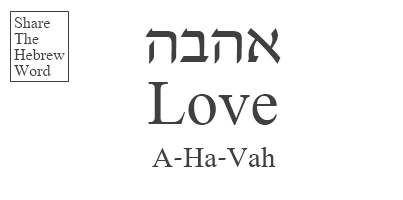 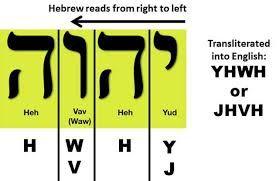 In den Sprüchen, Kapitel 25, Vers 2, heißt es: „Es ist die Ehre Gottes, etwas zu verbergen; aber die Ehre der Könige besteht darin, eine Sache zu klären.“ Sei ein König, Herr, Priester und Gott. Liebe ist Ahavah, und der heilige Name bedeutet Liebe mit einer halb stummen ersten Silbe. Christus ist der König der Könige, der Herr der Herren und der Gott der Götter. In der King-James-Bibel heißt es: „Denn die Pforte ist eng und der Weg schmal. „Führt zum Leben, und nur wenige gibt es, die es finden.“ Ich glaube, dass diejenigen, die das wahre Leben führen, so sind wie die Liebe, dass das wahre Leben so ist wie die Liebe. Liebe ist mächtig und führt dazu, dass wir im Vergleich zur Norm übermenschlich sind. A Übermensch ist ein Gott. Christus ist der Gott der Götter, das ist der Gott der Übermenschen. Bitte versuchen Sie, ein König, ein Herr und ein Gott zu sein.Im Laufe dieses Buches werde ich Dinge mit einem Ideal erklären, das „so einfach wie möglich, aber nicht zu einfach“ ist. Ich glaube, dass ich dieses Buch auf etwa 100 Seiten fertigstellen und die Themen ausreichend abdecken kann. Konzentrieren Sie sich jetzt, in diesem gegenwärtigen Moment, auf die Liebe in Ihnen, oder wenn die Liebe nicht in Ihnen ist, rufen Sie „Ich Bin“ an und bitten Sie „Ich Bin“, in Sie einzutreten, damit Sie als Familie mit ihm kommunizieren können. Die Philosophie des Königreichs des Himmels, das heißt des Königreichs des Throns Gottes, lautet: „Wir sind alle Brüder und Schwestern in der Familie Gottes.“ Die konkurrierende Philosophie, die Philosophie der Welt, die ich hasse, ist: „Jeder für sich, jeder für sich.“ Bitte, meine Brüder und Schwestern, lesen Sie dieses Buch und versuchen Sie, zu wachsen und zu lernen. Ich werde lehren, was der Wille des Herrn ist, und Beispiele geben. Ich liebe den Herrn und kein Auge hat gesehen, kein Ohr hat gehört, noch ist es in die Herzen anderer Menschen eingedrungen, was ich bereits erlebt habe. Ich liebe den Herrn und möchte Sie mit dem Wissen ausstatten, um die Vollkommenheit des Herrn zu verteidigen.Kapitel 1Das erste, was ich erklären möchte, ist Hass und wie man lebt, auch wenn Hass etwas ist, was unser junger sterblicher Geist erlebt. In Lukas Kapitel 14, Vers 26 steht geschrieben: „Wenn jemand zu mir kommt und seinen Vater, seine Mutter, seine Frau, seine Kinder, seine Brüder und Schwestern und auch sein eigenes Leben nicht hasst, kann er nicht mein sein Schüler." Dies sollte Ihnen klar machen, dass Hassen etwas ist, was die Gerechten tun werden. Ich möchte, dass du Priester wirst. Etwas wie „Der Sohn kann nur das tun, was er seinen Vater tun sieht.“ ist geschrieben. In Johannes Kapitel 5, Vers 19 steht geschrieben: „Da antwortete Jesus und sprach zu ihnen: Wahrlich, ich sage euch: Der Sohn kann nichts von sich selbst tun, außer was er den Vater tun sieht; denn was auch immer Er tut, das tut auch der Sohn in gleicher Weise.“Christus ist ein Priester des höchsten Gottes, des Vaters. Ich habe Gott den Vater auf seinem Thron gesehen, nachdem er für mich gesungen hatte, und ich bin voller Liebe. Wenn Sie alle meine Früchte verzehren, sich meine stundenlangen gesprochenen Worte und mein Partyzubehör-Album zum Thema „Thema Robert Michael Becker“ auf Youtube.com anhören, können Sie mich an meinen Früchten erkennen. Mein Punkt war, dass Christus ein Priester ist und wenn Sie sein Sohn sind, müssen Sie auch Priester sein.Priester zu sein bedeutet, mit Hassern zu sprechen, um ihnen zu helfen, mit dem Hass umzugehen. Christus ist ein Priester, und wir sollten die Zeit Christi nicht verschwenden. Wenn Sie andere hassen, weil sie sich weigern, zu versuchen, perfekt zu sein, und Ihr Hass so groß ist, dass Sie Vater, Mutter, Frau, Kinder, Brüder und Schwestern hassen, weil sie alle nicht einmal versuchen, den Willen des Herrn an einem zu tun Kommen Sie täglich zu Christus und suchen Sie eine priesterliche Lösung für den Hass. Bitten Sie Ihre Familie, Ihnen Gutes zu tun, weil Sie sie hassen, und denen, die Sie hassen, Gutes zu tun, ist Christi Anweisung, wie man perfekt sein kann. Christus ist ein Priester und seine priesterliche Anweisung besteht darin, deine Feinde zu lieben, denen Gutes zu tun, die dich hassen, und für diejenigen zu beten, die dich boshaft ausnutzen und verfolgen. Etwas in der Art, wenn nicht genau das, steht geschrieben und stammt aus der Bergpredigt, wo Christus im Grunde ein verborgenes Gebot gibt: „Du sollst vollkommen sein, wie dein Vater im Himmel vollkommen ist.“Mein Ziel ist es, Hass zu erklären, aber ich möchte den Unterschied zwischen einem stolzen und einem bescheidenen Menschen erklären. Ich hasse stolze Sünder, sie sind nicht perfekt und sie sind stolz darauf, nicht perfekt zu sein. Ich bin leidenschaftlich in meinem Hass und habe versucht, stolze Sünder dazu zu bringen, mir Gutes zu tun, und es ist gut, perfekt zu sein. Mein Liedtext lautet: „Lass die Krone der Bescheidenen immer sein, sei nicht stolz, sei demütig …“ Bescheidenheit ist das Gegenteil von stolz und in der Vergangenheit gab es eine Krone des Stolzes, aber ich möchte, dass die Zukunft die Bescheidenen krönt. Lasst alle Brüder und Schwestern in der Familie Gottes sein.Familie, ich bin zu Tränen gerührt. Ich weine, ich liebe es zu weinen, der gute Gott weiß warum, ich würde jeden Tag weinen, wenn ich jedes Mal weinen würde, wenn ich es versuchen würde. Wir brauchen Einheit. Verbessern Sie Ihr Leben, damit das Himmelreich mit Macht und in aller Öffentlichkeit errichtet wird. Lassen Sie die Philosophie „Wir sind alle Brüder und Schwestern in der Familie Gottes“ gedeihen und von der Jugend akzeptiert und angenommen werden. Es gibt großes Übel, sogar Antilording, das auftritt, wenn ein Mann Vermieter wird und seine Lebensphilosophie lautet: „Jeder ist für sich, jeder für sich.“ Mein Hass ist groß und ich habe geschworen, stolze Sünder auszupeitschen. Bitte verstehen Sie mich, die ganze Ewigkeit ist im Sinn, und ich versuche, über sechs Milliarden Gegner des Herrn auszupeitschen, diejenigen, die nicht den Willen des Herrn mit der Erde tun und entweder gegen Gerichte, Polizei und Söldner verstoßen oder diese unterstützen. Stolze Sünder, es sind die Beleidigungen von Sündern, die mich dazu bringen, Sünder zu hassen. Wenn ein Sünder nicht beleidigend wäre, würde ich den Sünder wahrscheinlich nicht hassen. Ich habe gesehen, wie mein leiblicher Vater von der Polizei mit Pfefferspray besprüht und erdrosselt wurde. Ich habe miterlebt, wie mein leiblicher Bruder von einer anderen Mutter mit einem Messer ins Herz getroffen wurde, und die beleidigenden Sünder der Regierung nehmen das Geld der Lohnempfänger und geben Zehntausende von Dollar aus, um den Mann zu ernähren und zu beschützen, der meinen Bruder vorsätzlich getötet hat. Er hat meinem Bruder nicht aus Versehen das Herz durchstochen, es war eher wie ein Attentäterangriff aus Dungeons and Dragons Online.Das Ziel war, Hass zu erklären. Der Aufruf zum Handeln besteht darin, eifrig und enthusiastisch für eine priesterliche Lösung zu sein. Benutzen Sie die Zunge und sagen Sie denen, die gehasst werden, dass sie denen Gutes tun sollen, die Sie hassen, und sagen Sie den Hassern, dass Christus ein Priester ist und ihnen helfen kann, den Hass, den sie erleben, zu überwinden. Hass ist das Gegenteil von Liebe und wahrscheinlich die mächtigste Kraft in der Geisterwelt. Für mich gibt es nichts Zerstörerischeres als die Liebe des Herrn, die Hass als zerstörerische Kraft ausübt. Es ist zu erwarten, dass man Hasser erlebt, aber seien Sie perfekt. Lernen Sie aus diesem Buch und seien Sie bereit zu sprechen. Wenn Sie sehen, dass echter Hass zum Ausdruck kommt, sagen Sie: „Liebe den Herrn.“ Tu denen Gutes, die dich hassen. Respektiere den Herrn und tue den Willen des Herrn. Der Herr hat uns angewiesen, denen Gutes zu tun, die uns hassen, es ist seine Ungehorsamkeit, ungehorsam zu sein, also tue Gutes, liebe den Herrn.“ Wenn Sie es besser sagen können, sagen Sie es bitte besser, aber das sind ausgewählte Worte, die den Sprecher befähigen sollen, Widerstand zu zerstören.Sünde ist ein Zustand der Unvollkommenheit. Beleidigende Sünder sind Wesen, die beleidigen, aber ihre Beleidigungen sind nicht perfekt. Der Herr ist der vollkommene Vater, und ich werde im Detail erklären, warum ich glaube, dass die Sünden des Herrn vollkommen sind. Ich werde mit der Legalisierung der Sklaverei unter den Heiligen beginnen. Es ist wahr, dass der Herr es in der Vergangenheit legalisiert hat, dass Heilige Sünder als Sklaven kauften. Christus ist der Fels, das sichere Fundament, auf dem wir unser Zuhause errichten sollten, und die Waffe des Angriffs, die ich verwende. Hören Sie auf das Wort von Christus, dem Felsen. In Johannes Kapitel 8, Vers 34 steht geschrieben, dass Jesus ihnen antwortete: „Wahrlich, ich sage euch: Wer Sünde begeht, ist ein Sklave der Sünde.“Der Herr erlaubte Heiligen, Sünder zu kaufen, weil der Herr wusste, dass die Sünder Sklaven der Sünde waren, also liebt den Herrn. Seien Sie bitte bereit zu sprechen. Benutzen Sie den Herrn als Angriffswaffe und als sichere Grundlage. Christus kam, um das Gesetz zu erfüllen und zu vervollkommnen. Ich werde die anderen Vergehen des Herrn erklären und zeigen, dass Christus das Vergehen perfektioniert hat. Seien Sie kein Sklave der Sünden der Vergangenheit, sondern nutzen Sie dieses Buch, um den vollkommenen Willen des Vaters kennenzulernen. Ich habe gesehen, wie Obama den Herrn ablehnte, vielleicht sogar stark, indem er sagte, die Bergpredigt werde vom Verteidigungsministerium nicht akzeptiert und die Steinigung von Kindern und die Sklaverei machten die Bibel für die Regierung ungeeignet. Ich liebe den Herrn und ich werde das vollendete Gesetz erklären.Das Hauptwissen dieses Kapitels besteht darin, Hass zu verstehen und sich darauf vorzubereiten, mit Hassern zu sprechen und den Herrn zu suchen, wenn man hasst. Sag denen, die du hasst, und denen, die gehasst werden, dass sie denen Gutes tun sollen, die dich hassen, das hat Christus uns gesagt, und es ist Ungehorsam, den Anweisungen des Herrn nicht zu gehorchen. Wenn Sie anderen sagen, sie sollen den Willen des Herrn tun, sagen Sie „Liebe den Herrn“. Die Worte sind sowohl ein zwingender Befehl als auch eine Anrufung des heiligen Namens des Herrn. Sagen Sie nicht: Liebe den Herrn umsonst, und nennen Sie sich nicht „Liebe den Herrn umsonst“.Bevor Sie das nächste Kapitel lesen, meditieren Sie bitte, kontemplieren Sie, denken Sie über diejenigen nach, denken Sie darüber nach usw., die Sie hassen (falls Sie hassen). Bereiten Sie sich darauf vor, diejenigen, die Sie hassen, zu bitten, Ihnen Gutes zu tun, weil Sie hassen und stattdessen lieben möchten. Denken Sie auch an diejenigen, die mit Ihnen vertraut sind. Ich bitte Sie, Priester zu werden. Wenn jemand, mit dem Sie vertraut sind, hasst, ist es priesterlich, das Wissen zu verbreiten, dass Hasser sich an Christus wenden sollten, um Hilfe gegen den Hass zu erhalten, und dass diejenigen, die gehasst werden, denen Gutes tun sollten, die sie hassen. Ich bitte dich, Priester, König, Herr und Gott zu sein. Ich möchte nicht Hunderte von Seiten lang immer wieder das Gleiche sagen. Hass ist wahrscheinlich die stärkste spirituelle Kraft und meiner Meinung nach sind wir alle jung. Ich liebe euch, meine Brüder und Schwestern. Bitte sehen Sie sich die Vision eines jeden an, der von der Philosophie „Wir sind Brüder und Schwestern in der Familie Gottes“ lebt.Kapitel 2Mein Ziel für dieses Kapitel ist es, die beiden Dinge direkt anzusprechen, weshalb einer der mächtigsten Menschen der Erde den Herrn vielleicht sogar sehr ablehnte. Eines davon war die Sklaverei, und ich habe bereits erklärt, dass es für die Heiligen vollkommen ist, Sünder zu kaufen. Sünder sind Sklaven der Sünde, und es ist besser, ein Sklave der Heiligen zu sein als ein Sklave der Sünde. Der Herr ermächtigte die Heiligen, die Sklaven der Sünde zu kaufen, denn es ist vollkommen, einen Sklaven der Sünde vollkommen machen zu können. Ich behaupte, dass Menschen einen freien Willen haben, sehr dumm und jung sind und dass es Wesen gibt, die keine Heiligen waren und in der Vergangenheit Sklaven gekauft haben. Ich bitte Sie, die Reife und den Respekt zu haben, um zu bekräftigen, dass der Wille des Herrn, der Liebe des Vaters, vollkommen ist, und ich werde Ihnen mit diesem Buch dabei helfen.Die heiligen Namen sind Jehova, Yahweh und Ahavah; der ewige Name ist Ich Bin. Jehova ist die höchste oder ultimative Realität. Jahwe ist die Kraft der Kräfte. Ahavah ist Liebe. Die höchste Realität besteht darin, dass Menschen einen freien Willen haben und sich bereitwillig in Unterwerfung und Zustimmung zu Ahavah, dem Herrn, Jehova, unserem Jahwe, beugen und ihre Unterwerfung und Zustimmung mit der Anrufung „Ich bin“ bekräftigen. Die Menschen sind jung und verfügen nicht über die Erfahrung und Ausbildung, um zu verstehen, warum der Herr perfekt ist, und das führt dazu, dass junge Menschen lernen, warum der Herr perfekt ist, und versuchen, auch perfekt zu sein, was ich versuche. Die höchste Realität ist, dass junge Sterbliche einen freien Willen haben und versuchen, aus freien Stücken perfekt zu sein. Das ist das Höchste. Wenn man die höchste Realität missachtet, wird das Höchste zum Letzten. Das ist die Realität von Hell Explained. Wenn Sie den Herrn nicht respektieren, ist der Herr das Letzte und Beste, was Sie erleben werden. Christus kam als Brücke zurück zum Herrn und er möchte, dass Sünder Buße tun und zur höchsten Realität zurückkehren. Wir können ein Bestandteil der Höchsten Realität sein, weil Christus uns durch die Sühne die Möglichkeit dazu gegeben hat. Christus kam, um Sünder zur Umkehr und zu einem neuen Leben als Bestandteil der höchsten Realität aufzurufen. Ich habe ein Bild, das ich gezeichnet habe und das ich zeigen und erklären möchte.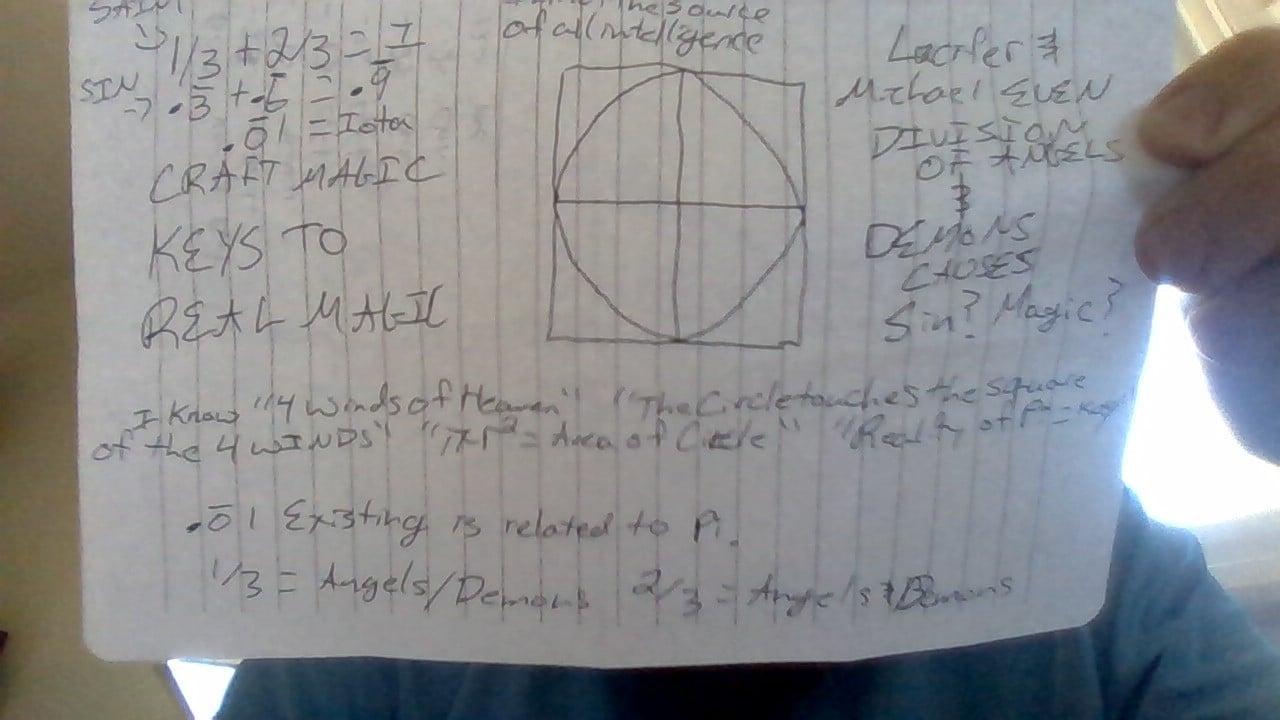 Ich bin ein Mystiker. Ich wurde von Hexerei angegriffen und Christus lebt in mir. Während meiner Tage habe ich Christus, den Heiligen, erlebt und „Ich bin der Heilige, ich bin kein Mann ohne Stand, ich bin herausragend, ich kenne mich im Verständnis, aber sei nicht dumm.“ Wissen über mich ist auch Weisheit.“ wurde gesagt. Schauen Sie sich das Bild an und verstehen Sie, dass es einen mathematischen Beweis dafür gibt, dass ⅓ plus ⅔ nicht gleich eins ohne den Heiligen ist. Ich habe Iota als Beschreibung des Heiligen geschrieben, aber ich erschaffe einen Vergleich mit dem Leben als Sünder, der ohne den Heiligen niemals gleich 1 ist. Yahweh ist die Kraft der Kräfte, und der Wille des Herrn Ahavah Adonai Jehova, unser Yahweh, ist unsere Magie. Im Bild soll der Kreis das Quadrat nur in den vier Himmelsrichtungen direkt berühren und mit dem Verbindungspunkt einen rechten Winkel bilden. Pi mal Radius im Quadrat ist die Fläche eines Kreises und Pi hat keine endliche Zahl, die wir kennen, sondern es gibt immer mehr Details. Ich glaube, dass diese Tatsache mit dem Heiligen und der Handwerksmagie zusammenhängt.Das vorrangige Ziel dieses Kapitels besteht bisher darin, dem Leser klarzumachen, dass der Herr möchte, dass wir vollkommen und Teil der höchsten Wirklichkeit sind, dass wir nicht vollkommen sind, wir umkehren und vollkommen sein sollten, und dass Christus die Fähigkeit zur Umkehr gibt und perfekt sein. Wir brauchen Christus und Christus, der das Gesetz erfüllt und vervollkommnet. Christus fügte hinzu, dass wir vergeben müssen, wenn jemand sagt, dass ich Buße tue. Obama mochte den Herrn nicht, weil die Anweisung der Heiligen darin bestand, das Böse aus der Gemeinschaft zu verbannen, indem man rebellische Kinder der Ungehorsam steinigte. Anhaltende Insubordination ist Sturheit.Es steht im Deuteronomium, Kapitel 21, Verse 18-2118 Wenn ein Mann einen störrischen und widerspenstigen Sohn hat, der der Stimme seines Vaters oder der Stimme seiner Mutter nicht gehorcht und der, wenn sie ihn gezüchtigt haben, nicht auf sie hört:19 Dann werden sein Vater und seine Mutter ihn ergreifen und ihn hinausführen zu den Ältesten seiner Stadt und an das Tor seines Ortes;20 Und sie werden zu den Ältesten seiner Stadt sagen: Dieser unser Sohn ist stur und widerspenstig, er wird unserer Stimme nicht gehorchen; er ist ein Vielfraß und ein Trunkenbold.21 Und alle Männer seiner Stadt sollen ihn mit Steinen steinigen, damit er sterbe. So sollst du das Böse aus deiner Mitte hinwegtilgen; und ganz Israel wird es hören und sich fürchten.Christus kam, um das Gesetz zu vervollkommnen. Wir sollten Älteste haben, sogar alle Männer der Stadt sollten sich mit Liebe versammeln und die Zunge und die priesterliche Kraft einsetzen, um die Verurteilten zur Buße und zur Erlösung zu bringen. Ich möchte mehr, als mein Rat den Verurteilten gesagt hat, aber nehmen Sie sich mindestens eine Stunde Zeit und sagen Sie: „Der Herr hat Sie verurteilt.“ Du bist stur und rebellisch. Du isst im Übermaß und lässt die Nahrung, die du isst, nicht anbauen, du trinkst und genießst die Freude am Trinken und bist ein Trunkenbold des Geistes der Freude. Wenn du nicht Buße tust, werden wir Steine auf dich werfen, bis du Buße tust oder umkommst. Der Herr möchte, dass wir alle vollkommen und nicht tot sind. Bereue und sei vollkommen. Wir wollen nicht, dass du stirbst, aber wir vertrauen auf den Felsen. Er ist perfekt und Er hat dich verurteilt. Wir unterstützen die Verurteilung der Sünde und wünschen Ihnen, dass Sie ein Heiliger und kein Sünder sind. Bitte mein Bruder/meine Schwester, bereue und sei vollkommen. Wir haben keine Freude an deinem Tod, bereue. Wir lieben dich, wir wollen, dass du lebst, bitte bereue.“ Sagen Sie zumindest diese Worte. Stellen Sie sicher, dass die Verurteilten verstehen, dass ein vollkommenes Wesen sie verurteilt hat und dass Christus für die Sühne gesorgt hat, und wenn sie Buße tun, werden wir uns der kostenlosen Gabe der Erlösung, die allen Buße tut, nicht widersetzen. Wir wünschen uns, dass sie vollkommen sind und dass ihr gesamter Wert gerettet wird, denn wir sind Brüder und Schwestern in der vollkommenen Familie Gottes.Ich glaube, Obama erwähnte die Sklaverei und die Steinigung von Kindern nur, als er den Herrn öffentlich, vielleicht sogar stark, ablehnte. Ich liebe den Herrn und habe Wunder gesehen, die die Augen der Menschen nicht gesehen, die Ohren der Menschen nicht gehört haben, noch sind die Dinge, die ich bereits vor meinem 37. Lebensjahr erlebt habe, in die Herzen der Menschen eingedrungen. Einfachheit liegt mir am Herzen Stil. Ich glaube, dass es wahr ist, was Einstein gesagt hat, dass intelligente Narren eine Sache immer größer und komplexer machen können. Ich möchte mich an die Leute wenden, die jeweils 15 Minuten lesen. Ich glaube, ich habe bereits bewiesen, dass der Wille des Herrn vollkommen ist. Wenn Sie es nicht verstehen, werde ich es bald erklären.Der Herr möchte, dass wir vollkommen und nicht tot sind. Christus kam, um das Gesetz zu erfüllen und zu vervollkommnen. Das Wurzelwort „erfüllen“ ist im Hebräischen mit „perfekt“ verbunden. Es steht in Matthäus Kapitel 5, Verse 17-2017 „Glaubt nicht, dass ich gekommen bin, um das Gesetz oder die Propheten zu zerstören. Ich bin nicht gekommen, um zu zerstören, sondern um zu erfüllen. 18 Denn wahrlich, ich sage euch: Bis Himmel und Erde vergehen, wird kein Jota und kein Buchstabe vom Gesetz vergehen, bis alles erfüllt ist. 19 Wer nun eines dieser geringsten Gebote bricht und die Menschen so lehrt, der wird im Himmelreich der Geringste genannt werden; wer sie aber tut und lehrt, der wird im Himmelreich groß genannt werden. 20 Denn ich sage euch: Wenn eure Gerechtigkeit nicht größer ist als die Gerechtigkeit der Schriftgelehrten und Pharisäer, werdet ihr auf keinen Fall in das Himmelreich eingehen.Es steht auch in Lukas Kapitel 17, Vers 3-43 Passen Sie also auf sich auf. „Wenn dein Bruder oder deine Schwester gegen dich sündigt, tadele sie; und wenn sie Buße tun, vergib ihnen. 4 Auch wenn sie siebenmal am Tag gegen dich sündigen und siebenmal zu dir kommen und sagen: ‚Ich bereue‘, musst du ihnen vergeben.“Meine Brüder und Schwestern. In Matthäus, Kapitel 5, Vers 17, hat das Wort „erfüllen“ seine Wurzeln im Hebräischen und bedeutet „vollkommen“, dass der Herr kam, um das Gesetz zu erfüllen und zu vollenden, und die Propheten sind meine Lehre. Wir sollten das Gesetz des Alten Testaments nicht zerstören, sondern wir sollten den Herrn das Gesetz im Geiste der Philosophie des Himmelreichs vervollkommnen lassen, dass wir Brüder und Schwestern in der Familie Gottes sind und einander lieben sollten, wie Christus es getan hat hat uns geliebt.Christusjünger sind nicht ohne Liebe, und ich glaube, dass alle Jünger Christi jeden lieben wollen, weil jeder perfekt ist. Es steht in Johannes Kapitel 13, Vers 34-3534 Ein neues Gebot gebe ich euch, dass ihr einander liebt; so wie ich euch geliebt habe, dass ihr auch einander liebt. 35 Daran werden alle erkennen, dass ihr meine Jünger seid, wenn ihr einander liebt.“Ich glaube, dass wir den Wunsch haben sollten, perfekt zu sein, Buße zu tun, wenn wir nicht perfekt sind, und denen zu vergeben, die Buße tun, weil wir nicht perfekt sind, dass der Herr ein alles verzehrendes Feuer ist und wir vom Eifer und der Begeisterung der Liebe zum Herrn verzehrt werden können und sollten Ahavah Adonai Jehova, unser Yahweh. Ich möchte, dass der Leser eine Pause einlegt und über alles nachdenkt, was ich in diesem Kapitel erwähnt habe: Vielleicht lesen Sie das Kapitel noch einmal, wenn Sie noch nicht verstehen, dass ich bewiesen habe, dass der Wille des Herrn vollkommen ist, dass wir die Wörterbuchdefinition dessen, was Christus und Moses sind, tun sollten sagte es uns. Christus kam, um das Gesetz des Mose zu erfüllen und zu vervollkommnen, und ich erklärte, dass wir mit den Verurteilten zur Familie gehören, mit den Verurteilten sprechen, versuchen sollten, die Verurteilten zur Reue zu bewegen, aber auch den Willen des Herrn tun und die Verurteilten steinigen sollten, wenn sie sich weigern bereuen.Kapitel 3Es gibt Kräfte auf der Welt, die ich als den Teufel und seine Kinder identifiziert habe und die die Wahrheit zerstören würden, wenn sie Erfolg hätten. Ich habe 13 Bibelverse angeführt, die beweisen, dass der Herr Jeschua, der Messias, auch bekannt als Jesus Christus, sowohl Gott als auch Sohn ist, dass Gott und Christus eins sind. Sie sind vereint, sie sind im selben Team, sie sind vereint und eins im selben Gott. Hier sind die 13 Bibelverse. Ich glaube, die ersten fünf waren einfach genug, aber ich habe acht weitere hinzugefügt, weil es so ernst ist.[4] Höre, o Israel: Der Herr, unser Gott, der Herr ist einer. [5] Und du sollst den Herrn, deinen Gott, lieben mit deinem ganzen Herzen, mit deiner ganzen Seele und mit deiner ganzen Kraft. DAS IST MOSES – 5. MOSE, KAPITEL 6, VERS 4-5 (In meinem Bild ist der Herr, der eins ist, relativ zu ⅓ plus ⅔ gleich eins und den Engeln des Himmels)Ich und mein Vater sind eins (Johannes 10:30), das ist Jeschuas Jünger„Und Gott sprach zu Mose: Ich bin, der ich bin. Und er sprach: So sollst du den Kindern Israels sagen: Ich bin, der mich zu euch gesandt hat.“ DAS IST EXODUS, KAPITEL 3, VERS 14„Jesus (JESHUA) sagte zu ihnen: Wahrlich, wahrlich, ich sage euch: Bevor Abraham war, bin ich.“ DAS IST JESHUAS JÜNGER JOHANNES, KAPITEL 8, VERS 58„Ich bin im Namen meines Vaters gekommen, und ihr nehmt mich nicht auf; wenn ein anderer in seinem eigenen Namen kommt, den werdet ihr empfangen.“ (Johannes 5:43) Das ist Jeschuas Schüler  [24] Ja, lass es bestehen und lass deinen Namen für immer verherrlicht werden, damit man sagen kann: Der Herr der Heerscharen ist der Gott Israels, ja ein Gott für Israel; und das Haus Davids, deines Knechtes, soll vor dir errichtet werden. DAS IST 1. CHRONIK, KAPITEL 17, VERS 249] Erhebt eure Häupter, ihr Tore, / Ja, erhebt sie, ihr ewigen Türen; / Damit der König der Herrlichkeit einkäme. / [10] „Wer ist denn der König der Herrlichkeit?“ / „Der Herr der Heerscharen; / Er ist der König der Herrlichkeit.‘ Selah DAS IST PSALM 24 VERS 9.48 Darum werdet ihr vollkommen sein, so wie euer Vater im Himmel vollkommen ist. Das ist Matthäus, Kapitel 5, Vers 48. Lesen Sie die gesamte Bergpredigt.„O Jerusalem, Jerusalem, der die Propheten tötet und diejenigen steinigt, die zu ihr gesandt werden! Wie oft wollte ich deine Kinder zusammenbringen, wie eine Henne ihre Küken unter ihre Flügel nimmt, aber du wolltest nicht! MATTHÄUS 23:37[22]Und du sollst zum Pharao sagen: So spricht der Herr: Israel ist mein Sohn, mein Erstgeborener, das ist Moses‘ Exodus, Kapitel 4, Vers 22Denn so sehr hat Gott die Welt geliebt, dass er seinen eingeborenen Sohn gab, damit jeder, der an ihn glaubt, nicht verloren geht, sondern ewiges Leben hat. DAS IST JESHUAS JÜNGER JOHANNES 3:161. Johannes 4:8 – Wer nicht liebt, kennt Gott nicht; denn Gott ist Liebe. Das ist Jeschuas Schüler./ [2] Es ist die Ehre Gottes, etwas zu verbergen, / Aber die Ehre der Könige besteht darin, eine Sache herauszufinden. DAS IST SPRÜCHE 25 VERS 2Mein Unterricht beinhaltet neues Wissen. Das neue Wissen ist, dass der Zweck eines Sohnes darin besteht, die Gegner seines Vaters zu besiegen. Israel ist der erstgeborene Sohn Liebe des Herrn Ahavah Adonai Jehova, unseres Yahweh. Jeschua, der Messias, auch bekannt als Jesus Christus, ist das einziggezeugte Ende für die Gegner Gottes. Er ist der einziggezeugte Sohn Gottes. Menschensohn besiegt die Gegner der Menschen. Christus ist der höchste Menschensohn; Er ist Gott, der sich als Mensch manifestiert. Hesekiel ist ein Menschensohn, weil er Israel gesegnet und gedeihen ließ, indem er Israel Grenzen und einen Tempel gab. An diesem Tag, an dem ich dies schreibe, kämpft Israel ums Überleben, aber sie lieben den Herrn nicht, indem sie das Buch Hesekiel nutzen, um Israel zu segnen und zu gedeihen. Daniel ist der Sohn des Menschen, weil Daniel uns vor dem Gräuel gewarnt hat, das Verwüstung verursacht, etwas, das mit einem gerechtfertigten Ende allen Fleisches zusammenhängt. Es steht geschrieben in Matthäus, Kapitel 24, Vers 15-22„Wenn ihr nun den ‚Gräuel der Verwüstung‘, von dem Daniel, der Prophet, gesprochen hat, an heiliger Stätte stehen seht“ (wer es liest, der soll es verstehen), „dann sollen diejenigen, die in Judäa sind, in die Berge fliehen.“ Wer auf dem Dach ist, der soll nicht hinabsteigen, um etwas aus seinem Haus zu holen. Und wer auf dem Feld ist, soll nicht zurückgehen, um seine Kleider zu holen. Aber wehe den Schwangeren und Stillenden in jenen Tagen! Und beten Sie, dass Ihr Flug nicht im Winter oder am Sabbat stattfindet. Denn dann wird es eine große Drangsal geben, wie es sie seit Anbeginn der Welt bis heute nicht gegeben hat und auch nie geben wird. Und wenn diese Tage nicht verkürzt würden, würde kein Fleisch gerettet werden; aber um der Auserwählten willen werden diese Tage verkürzt.“Wenn Sie bestätigen müssen, dass Hesekiel Israel Grenzen und einen Tempel gegeben hat, helfe ich Ihnen, Hesekiel, Kapitel 47, Verse 13-2013 So spricht Gott, der Herr: „Das sind die Grenzen, nach denen ihr das Land als Erbe unter den zwölf Stämmen Israels aufteilen sollt.“ Joseph soll zwei Teile haben. 14 Ihr sollt es gleichberechtigt untereinander erben; denn ich habe meine Hand zum Eid erhoben, um es euren Vätern zu geben, und dieses Land soll euch als eurem Erbe zufallen.15 „Dies soll die Grenze des Landes im Norden sein: vom Großen Meer an, an der Straße nach Hethlon, bis nach Zedad, 16 Hamath, Berota, Sibraim (das liegt zwischen der Grenze von Damaskus und der Grenze von Hamath). ), nach Hazar Hatticon (das an der Grenze von Hauran liegt). 17 So soll die Grenze sein vom Meer bis Hazar Enan, der Grenze von Damaskus; und was den Norden betrifft, nordwärts, das ist die Grenze von Hamath. Das ist die Nordseite.18 Auf der Ostseite sollst du die Grenze markieren zwischen Hauran und Damaskus und zwischen Gilead und dem Land Israel, entlang des Jordans und entlang der Ostseite des Meeres. Das ist die Ostseite.19 „Die Südseite, gegen Süden, soll von Tamar bis zu den Gewässern von [b]Meriba bei Kadesch reichen, entlang des Baches bis zum Großen Meer. Dies ist die Südseite, Richtung Süden.20 „Die Westseite soll das Große Meer sein, von der Südgrenze bis zu einem Punkt gegenüber Hamath.“ Das ist die Westseite.Das sind die Verse Hesekiels, die Israel Grenzen vorgeben, und ein anderer Teil nennt Israel einen Tempel. Ich bin ein Diener, Bote, Prophet, Schatz, Zeuge und Priester des Herrn, unseres Gottes, des Vaters Ahavah Adonai, Jehovas, unseres Jahwes. Ich erinnere mich, dass ich als Kind der Mormonenkirche zugehört habe und sie mich angewiesen haben, als Kind Christus in mein Herz zu bitten. Ich war ungefähr siebzehn, als der Herr in mein Herz eindrang. Ich war in meinen Zwanzigern, als die Liebe, die in mein Herz eindrang, zu mir sang. So sang der Herr, unser Gott: „Menschensohn, weißt du nicht, dass du mein Schatz bist?“ Eines Tages werden alle meine Feinde tot sein! Zu diesem Zeitpunkt wird es den Menschen auf der Erde gut gehen und die Gesellschaft wird in Frieden leben. Menschensohn, geh und sag den Leuten, dass Marihuana, Koka und Opiate von mir sind! Ich möchte nicht, dass meine Leute sie beschimpfen, aber ich möchte, dass meine Leute feiern!“Das Wort des Herrn ist für immer. Wie Hesekiel und Christus bin ich für immer der Menschensohn. Das Wort des Herrn ist ein Vorwurf, das ist ein Grund zur Tadel. Ich werde den vollkommenen Willen des Herrn erklären. Marihuana, Koka und Opiate wurden von Gott geschaffen und sind ein Bestandteil des Lebens, das in Genesis Kapitel 1 Vers 31 als gut bekräftigt wird. Es steht geschrieben31 Da sah Gott alles, was er gemacht hatte, und es war wirklich sehr gut. So war aus Abend und Morgen der sechste Tag.Kokain, Heroin und Fentanyl sind Missbrauch. Der Wille des Herrn ist, dass Marihuana, Koka und Opiate im Rahmen eines gesunden Lebensstils für Erwachsene in gesunden Dosen bereitgestellt werden. Coca-Blätter eignen sich gut für Diäten und Wanderungen. Opiate sind gegen Schmerzen, die sonst nicht verschwinden. Der Herr schuf Marihuana, Koka und Opiate mit Blick auf einen bestimmten Lebensstil. Ein gesunder Lebensstil, bei dem Marihuana, Koka und Opiate nicht missbraucht werden. Wasser ist gut, aber wenn man zu schnell zu viel Wasser trinkt, schwillt das Gehirn an und man stirbt. Kokain sind 100 Portionen Koka. Heroin entspricht 100 Portionen Opiat. Berichten zufolge war Fentanyl 50-mal so hoch wie Heroin. Ein Gramm Fentanyl in einer Pille ist eine Selbstmordpille und kein von Gott gegebener Segen. Ich habe echten Hass auf diejenigen, die mich mit Polizei, Gerichten und Söldnern angreifen, weil sie es nicht gutheißen, dass ich im Rahmen eines gesunden Lebensstils Partys mit Marihuana in gesunden Dosen feiere. Ich möchte Marihuana nicht missbrauchen, sondern lieber einen Marihuana-Brownie essen, „Herr der Ringe“ schauen und mit meiner Familie eine Pizza essen. Ich möchte auch gute Musik mit kräftigen Bässen aus Woofern oder Subwoofern hören.Das Duell der Alten ist meine Frucht. So ist dieses Buch. Ich bin ein Mann des Friedens, aber ich lebe in einer Welt, in der alte Männer Kriege beginnen und sich hinter den jungen Männern verstecken, die die Kriege führen. Ziel des Duells der Alten ist es, die feigen Gegner des Menschen zu besiegen, die ihre Nachbarn massenhaft ermorden und sich dabei hinter jungen Männern verstecken. Meine Frucht ist auf YouTube verfügbar „Thema Robert Michael Becker“. Bitte hören Sie mir auf YouTube zu, wie ich singe und rede. Ich möchte mich anhand der Zitate der Heiligen Bibel auf die Herrlichkeit des Herrn konzentrieren. Ich möchte nicht zu viel über meinen Ruhm sprechen. Ich war mit Töchtern des Herrn, Geistern der Liebe, zusammen und habe eine Bindung zu ihnen aufgebaut. Für sie gehöre ich „mein“ und „unser“ und ich habe vor, die Töchter des Herrn für immer zu lieben. Christus ist der König der Könige, ich strebe danach, einer seiner Könige zu sein, ein König der Dominas. Christus ist der Herr der Herren, ich strebe danach, ein Herr der Surenos, der Arianer, der Wälder sowie der Biker und Botaniker zu sein. Ich möchte Land kaufen, Weinberge anlegen und den Weinberg dem Herrn der Heerscharen Ahavah Adonai weihen, das ist einer der hebräischen Namen Christi. Ich habe ein sehr schwaches Fleisch und glaube, dass ich ein Superidiot bin, ein Gott unter Idioten. Ich glaube und alles ist möglich für den, der glaubt. Ich liebe den Herrn und ich möchte, dass das Leben auf der Erde ein Fest für die gesamte Menschheit ist. Bitte nehmen Sie sich die Zeit, um zu erfahren, dass Christus eins ist mit dem, was ich bin. Ich bin Christus, und ich bin der Vater.Kapitel 4In diesem Kapitel möchte ich erklären, wie das Leben für die gesamte Menschheit perfekt sein kann, damit wir in Frieden feiern können. Ich bin Wissenschaftler und habe ein echtes Verständnis dafür, wie man eine nachhaltige Gemeinschaft für die Ewigkeit auf der Erde erreichen kann. Ich werde die Dinge im Zusammenhang mit der Party beschreiben. Ich möchte mich auf die Taten konzentrieren, die zur Gründung der Partei erforderlich sind, und auf das Aussehen des Gottesdienstes aus der Perspektive der dritten Person. Stellen Sie sich vor, Sie beobachten die Welt, die ich beschreibe, vom Himmel aus.In einer Welt, in der das Leben auf der Erde eine Party ist, wird allen Bewohnern der Erde bereits als Kind beigebracht, dass der Herr vollkommen ist, und sie glauben, dass der Herr vollkommen ist, bevor sie 13 Jahre alt sind. Die Bewohner der Erde verneigen sich davor Legen Sie ihre Hände, Knie und Stirn auf den Boden und beugen Sie sich nieder. Rufen Sie „Ich bin“ als Bestätigung der Unterwerfung und als Anrufung seiner Gegenwart an. Die gesamte Menschheit ist mit der Philosophie vereint, dass wir alle Brüder und Schwestern in der Familie Gottes sind. Wir sind eifrig und enthusiastisch darin, den Herrn zu lieben, und wir sagen häufig: „Liebt den Herrn“. Der Herr ist ein verzehrendes Feuer und kann alles Fleisch verzehren, um dies Wirklichkeit werden zu lassen.Tatsache ist, dass wir Nahrung anbauen müssen, um Nahrung zu essen. Ich kenne ein System, in dem Wasser zur Erzeugung riesiger Mengen Strom genutzt werden kann. Da zwei Drittel der Erdoberfläche aus Wasser bestehen, glaube ich, dass das System genug Strom erzeugen kann, um jedes Haus mit Strom zu versorgen. Es handelt sich um eine Modifikation des aktuellen Dams. Riesige Wassermengen lasten auf einem Windmühlen-Aufzugsgerät und am Boden wird das Wasser wieder nach oben abgesaugt. Wenn Sie Wasser absaugen, wird das Absaugen auf unbestimmte Zeit fortgesetzt oder bis etwas das Absaugen unterbricht, z. B. wenn Luft in das Rohr eindringt oder kein Wasser mehr zum Absaugen verfügbar ist. Ich bin Wissenschaftler und bin mir dieses Systems sicher. Ich wünsche mir, dass die Mächtigen darüber nachdenken und in das System investieren. Wir können jedes Haus mit Strom versorgen, indem wir das Wasser nutzen, das bereits auf der Erdoberfläche vorhanden ist. Wenn wir Gestein zerkleinern und flüssiges Gestein herstellen könnten, könnten wir möglicherweise flüssiges Gestein anstelle von Wasser verwenden.Ich glaube, wir können und sollten jedes Haus auf der Erde mit Brot, ausreichend Wasser zum Baden und für den Nahrungsmittelanbau und Strom versorgen. Wir sollten das Wasser der Ozeane landeinwärts leiten und zur Entsalzung Umkehrosmose nutzen. Mit Regenwürmern und Tierkot können wir die Wüstenbildung umkehren. Wir können Nussbäume in der Wüste pflanzen und die Menschen würden ein Feld mit Nussbäumen als einen Wald bezeichnen. Ich bitte Sie, sehr ernst zu sein und nicht scherzhaft zu sein. Behandeln Sie eine sehr ernste Angelegenheit nicht wie ihre Eitelkeit. Ich habe den Herrn auf seinem Thron gesehen, nachdem er für mich gesungen hatte. Ich verstehe, dass die Menschen den Herrn nicht so lieben wie ich, und ich möchte, dass die ganze Menschheit den Herrn so liebt wie ich. Es steht in Jesaja, Kapitel 41, Vers 19-2119 Ich werde in der Wüste Zedern, Akazien, Myrten und Ölbäume pflanzen; Ich werde in der Wüste einen Tannenbaum, eine Kiefer und einen Buchsbaum zusammenstellen:20 Damit sie gemeinsam sehen und wissen und darüber nachdenken und verstehen, dass die Hand des Herrn dies getan hat und der Heilige Israels es geschaffen hat.21 Bringt eure Sache voran, spricht der Herr; Bringt eure starken Gründe hervor, spricht der König von Jakob.Ich habe den einundzwanzigsten Vers hinzugefügt, weil ich meine starken Gründe darlegen möchte, warum ich unterstützt werden sollte und die Dinge, die ich schreibe, passieren sollten. Menschen verhungern, es mangelt an Nahrung und Wasser, manche Menschen können nicht täglich baden und der Herr ist so heilig, dass er möchte, dass wir alle nach einem Ausfluss mit Wasser gereinigt werden. Wir können die gesamte Menschheit mit Brot, ausreichend Wasser zum Baden und für den Anbau von Nahrungsmitteln und Strom versorgen. Es ist eine gute Sache, es greift unsere Nachbarn nicht an, und es sollte passieren.Ich habe geschrieben, dass die Menschen das, was ich bereits auf Erden erlebt habe, weder gesehen noch gehört haben und es ihnen auch nicht ins Herz dringen konnte. Ich habe die rechte Hand des Herrn gesehen. Ich war in einer Gefängniszelle im Gefängnis von Coconino County. Mein Bruder wurde kürzlich von einem Totschläger mit einem Messer ins Herz getroffen. Ich sah einen humanoiden Geist, von dem ich dachte, er sei mein Bruder, mir gegenüber auftauchen. Als ich sah, wie eine rechte Hand etwas wie einen Pfeil aus einem unsichtbaren Köcher nahm, roch ich, was möglicherweise der sterbende Atem meines Bruders war. Ich roch Luft, die wie der letzte Atemzug eines Mannes war, der viele Zigarren rauchte. Seien Sie bitte nicht scherzhaft. An meinem Geburtstag betete ich um Schnee, und am 6. Dezember meines Lebens als Kind spielte ich im Schnee und baute Schneemänner im Wüstental von Las Vegas, Nevada. Ich betete darum, dass mir der Herr den majestätischsten Vogel gesandt möge, und ein wilder Ara flog in meine Garage in Las Vegas, Nevada, im Tal auf der Ostseite. Ich habe alles erhalten, worum ich gebetet habe, und kürzlich habe ich dafür gebetet, dass andere den Herrn mit mir lieben.Jetzt kann Amerika den Fluss als „Wir zeigen Ihnen, wie es geht“ an der Westküste der USA bauen. Wir können die Entsalzung mittels Umkehrosmose nutzen und eine Umkehrosmoseanlage kann Dutzende Millionen Gallonen Trinkwasser pro Jahr erzeugen. Diese Welt gibt Billionen von Dollar aus, um ihre Nachbarn anzugreifen. Ich fordere die Ächtung staatlicher Straftaten und mehr als das. Liebe den Herrn. Ich bitte um eine Wiederherstellung der Freilassung des Herrn, nachdem beleidigende Menschen aus der Regierung ausgeschlossen wurden. Die Regierung sollte in der Lage sein, die Feinde der Gerechtigkeit, der Wahrheit und des Urteils zu belohnen und denen Gutes zu tun, die sie hassen.Ich habe viele Informationen gegeben. Mein Ziel ist es zu beschreiben, was wir in einer perfekten Welt tun. Wir kehren die Wüstenbildung um, bauen künstliche Flüsse zur Stromerzeugung und bringen Trinkwasser und Wasser für den Nahrungsmittelanbau ins Landesinnere. Wir verneigen uns auf dem Boden und beugen uns rückwärts auf glattem Stein. Der Gesunde sollte sich nicht nur vor dem Boden niederbeugen, sondern sich auch ordnungsgemäß auf einem glatten Stein nach hinten beugen und „Ich bin“ anrufen. Ich möchte nicht Dutzende von Seiten damit verbringen, immer und immer wieder die gleichen Dinge zu erklären, immer und immer wieder. Vielmehr möchte ich dieses Kapitel damit beenden, dass ich die Freilassung des Herrn erkläre.Die Freilassung des Herrn ist nicht die Freilassung von Judas, vielmehr hat der vollkommene Vater alle sieben Jahre eine Freilassung von den Schulden seiner Brüder und Nachbarn gegeben. Ich bin davon überzeugt, dass wir alle Brüder und Schwestern in der Familie Gottes sein sollten und dass alle unsere Schulden alle sieben Jahre erlassen werden sollten. Doch denjenigen, die der Herr verurteilt hat, sollte strenger Widerstand geleistet und sie dazu bewegt werden, Buße zu tun und im Geiste der Liebe im Herzen Buße zu tun von denen, die sie hassen. Wenn wir kriegerische Ausgaben verbieten und den gesamten globalen Entwicklungsplan mit Geld finanzieren würden, um jedes Haus mit Nahrungsmitteln, Wasser und Strom zu versorgen, könnten wir die Soldaten des Militärs für die Bauarbeiten einsetzen. Tatsache ist, dass der Herr alle Schulden von Brüdern und Nachbarn erlassen hat und die Welt einen Tag in der Woche den Sabbat genannt hat und bis zum heutigen Tag, selbst wenn es einen Sabbat gibt, tun die Führer der Welt nicht den Willen des Herrn. Wir brauchen Eifer und Enthusiasmus, um die führenden Politiker der Welt zu verzehren. Ich liebe den Herrn.Ich beende dieses Buch, indem ich den Unterschied zwischen dem Befehl zum Töten und dem Befehl zum Töten erkläre. Ich habe in diesem Buch den vollkommenen Willen des Vaters in Bezug auf die Vollstreckung von Todesbefehlen erklärt, dass wir uns in Liebe versammeln und mit der Zunge versuchen, die Verurteilten zur Reue zu bewegen, indem wir mindestens eine Stunde lang mit den Verurteilten reden. Wenn der Herr uns zum Töten befiehlt, lautet die Wörterbuchdefinition „des Lebens berauben“ und uns wurde gesagt, wir sollten Missionare töten. Missionare sind alle, die auf der Mission sind, zu beweisen, dass wir den Herrn Ahavah Adonai lieben. Jehova, unser Jahwe, ist kein Gott, sondern ein anderer Gott. Mormonenmissionare sind keine von Gott verurteilten Missionare, sondern diejenigen, die einen Gott predigen, der nicht der Herr ist, wurden von unserem vollkommenen Vater verurteilt. Die Mormonenmissionare predigen, dass der Herr Gott ist und wir uns ihm unterwerfen sollten. Mein Punkt ist, dass Einzelhaft Lebensentzug bedeutet. Wenn der Herr uns also befiehlt zu töten, stecken wir eine Person in Einzelhaft und betreuen sie mit einem Priester, bis sie offiziell Buße tut. Die Verurteilungen des Herrn sind vollkommen. Hassen Sie den Herrn nicht, sondern verstehen Sie den Herrn und lieben Sie den Herrn.Es steht in Exodus, Kapitel 23, Vers 77 Lass dich nicht von einer falschen Anschuldigung anstecken und töte keinen Unschuldigen oder Ehrlichen, denn ich werde die Schuldigen nicht freisprechen.Die Mormonenmissionare sind unschuldig und ehrlich; Sie sind nicht schuldig, einen Gott zu predigen, der nicht der Herr, unser Gott Ahavah Adonai, Jehova, unser Jahwe, ist, und sollten nicht von Polizei, Gerichten und Söldnern beleidigt werden. Meine Sorge gilt meinen Dienern. Diejenigen, die an der Stelle der Jünger Christi stehen, werden von einem Sünder verurteilt, der die Heilige Bibel falsch übersetzt, um sie legal anzugreifen.Meine Brüder und Schwestern, ich beende dieses Buch mit einem Aufruf zum Handeln. Respektieren Sie diejenigen, die an der Stelle Christi stehen, denn Buße zu tun und Christus als Gemeinschaft und Führung in Ihr Herz aufzunehmen, ist die Mission, die diejenigen an der Stelle der Jünger Christi verfolgen. Ich bestätige, dass ich über 6 Milliarden Lebewesen hasse, aber ich liebe den Herrn und möchte, dass jeder perfekt ist. Wenn ich von der Regierung angegriffen werde, die von den Menschen unterstützt wird, hasse ich die Menschen. Ich versuche, jeden zu lieben und alle in der Philosophie zu vereinen, dass wir Brüder und Schwestern in der Familie Gottes sind.Ich habe Ihnen viel Wissen vermittelt und Ihnen die Befehle „Toten“ und „Töten“ beigebracht. Im Allgemeinen lautet die Verurteilung „Töten“, und gelegentlich lautet der Befehl „Töten“. Ich glaube, mein dreizehnjähriges Ich würde verstehen, dass der Herr perfekt ist und wir versuchen sollten, eine perfekte Familie zu sein. Ich begrüße ein ehrliches Gespräch darüber, wie vollkommen der Wille des Herrn ist. Ich glaube, ich habe dies bereits in diesem Buch erklärt. Ich habe Ihnen das Wissen vermittelt, das die Welt offenbar nicht hat. Insbesondere der heilige Name Ahavah und der Zweck eines Sohnes. Vor mir verfügte die Welt nicht über das Wissen, das ich präsentierte. Ich bin ein Diener, Bote, Prophet, Schatz, Zeuge und Priester des Herrn Ahavah Adonai, Jehova, unseres Jahwes, und ich weiß, dass ich dir Wissen gegeben habe, das diese Welt nicht hatte.Bitte liebt mich als Brüder, als familia, als Mitglieder derselben Familie. Zum Abschluss dieses Buches möchte ich ein Lied mit Ihnen teilen. Ich glaube, ich wäre ein besserer Mensch, wenn ich eine Frau hätte, die den Herrn so liebt wie ich. Ich habe so viel geweint, dass das Weinen mir Freude macht, und ich habe gelernt, dass ich nicht rund um die Uhr weinen kann. Ich würde jeden Tag weinen, wenn ich jedes Mal weinen würde, wenn ich es versuchen würde. Bitte liebe den Herrn mit mir.„Tränen werden von meiner Seele geliebt“(Musikalisches Intro, traurige Country-Melodie)(Vers)Ich bin einsam, ich möchte Hochrippe, keine FälschungIch bin einsam, ich möchte eine perfekte Frau, keinen Blödsinn.Ich bin so einsam, dass ich über Selbstmord nachgedacht habeIch würde jeden Tag weinen, wenn ich jedes Mal weinen würde, wenn ich es versuchen würde(Chor)Ich weine, ich liebe es zu weinen,Der liebe Gott weiß warum,Ich würde jeden Tag weinen, wenn ich jedes Mal weinen würde, wenn ich es versuche.(Vers)Ich bin allein, ich möchte einen Helfer, keinen KreditIch bin allein, ich will eine Frau, keinen Grabstein,Ich bin so allein, ich habe über Selbstmord nachgedacht,Ich würde jeden Tag weinen, wenn ich jedes Mal weinen würde, wenn ich es versuchen würde.(Chor)Ich weine, ich liebe es zu weinen,Der liebe Gott weiß warum,Ich würde jeden Tag weinen, wenn ich jedes Mal weinen würde, wenn ich es versuche.(Brücke)Liebe den Herrn mit mir, Frauen, wische die Tränen von meinen AugenTatsächlich ist dieses Buch so klein, dass ich meine Liedtexte hinzufüge, um das Buch lang genug für die Veröffentlichung zu machen. Dieses Lied handelt von „Love the Father“ und war ursprünglich eine Parodie auf Tupacs „Dear Mama“.„Liebe Liebe: der Vater“(Musikalisches Intro)(Gesangseinleitung)Sie werden zutiefst respektiert(Vers)Dein Wort ist der Schlüssel zu meinem Verständnis,Ich suche wirklich du selbst zu sein,Diese Tage sind meine Zeit, meine Früchte hervorzubringen,Es gibt kein Lebewesen, das größer ist als die Wahrheit,Und auf die Wahrheit setze ich mein Vertrauen,Durch dich verstehe ich, was die Realität ist,Bust-Lügner, sie geben dem Teufel einen Platz, an dem er stehen kann,Im Laufe der Jahre habe ich gelernt, dass du der größte Schatz des Menschen bist,Obwohl ich einen leiblichen Vater habe (schneller)Väterliche Philosophie, du kennst Gerechtigkeit und willst mich lehren,Deine Gerechtigkeit ist das Leben und ich mag die Hölle nicht,(100 Prozent) Das ist mein Dienst – und ich würde ohne dich in meiner Gefängniszelle scheitern,Als ich in der Grundschule war,(etwas schneller) Yah-weh, ein Heiliger zu sein, war nicht legal und ist es auch heute nicht.Das bete ich – dass die Polizei, ehrlich gesagt,Bekenne mir alle Taten der Ungerechtigkeit.Sogar als Mann-Vater manifestiert, verkörperst Du einen perfekten Königs-Vater.Lass die Menschheit verstehen,Ohne deinen Geist wäre ich nicht am Leben, um diese Frucht zu machen. Amen,Du hast lange mit uns gelitten, ein eifersüchtiges, vollkommenes Wesen, das des Vertrauens würdig ist.Du bist ein Wunder,Alles, was ich habe, gehört dir (schneller)Mein Plan ist es, das zu tun, was ich sehe. Ich bete dich an,Sie werden zutiefst respektiert(Chor)Geist, mache uns alle gerecht,Vollkommener Geist, durch Gnade liegt das Leben unter dir, König der Geister,Lass uns du hier unten sein,(Vers)Der Tod des Vaters Christus war eine Tragödie,Aber seine Seele ist für alle Ewigkeit in deinen Händen.Die Opfer des Teufels werden nicht belohnt, nicht einmal gerächtAlso ging ich davon aus, dass es eine siebenfache Vergeltung geben wird.Mögen Kinder die Gerechtigkeit der Menschen respektieren, dennIch blieb bei den Männern, und obwohl ihre Herzen sündigten,Ohne sie wäre ich nicht der, der ich binDeine Unterweisung ist wie ewige Barmherzigkeit. und wannIch habe es bereut, in den Grenzen der Sünde gelebt zu habenVoraussetzung war, dass ich tatsächlich verstehen konnte, dass ich zuhören konnte(schneller) Ich möchte dich in das Herz des Feindes bringenIch liebe es, Ihnen zu dienen, wenn ich das tue, und hoffe, dass Sie alles Gute bekommen, was ich mir für Sie wünsche.Nach genügendem Dienst würde ich mein Leben opfern, um der Schande, die die Menschheit Christus zufügt, ein Ende zu setzen.Nach vielen Diensten quälte ich mich selbst an einem Marterpfahl,Um Respekt zu erlangen und die Verfolgung des Heiligen zu beenden,Ich wachse einfach wie eine Wurzel im TrockenenDankbar für den vergangenen und gegenwärtigen Regen. Amen,Das Leben ist wirklich hart, aber du hast gesprochen,Der Sieg ist Gewissheit, ich habe keine Hoffnung.Lass mich es dir exponentiell zurückzahlen,Mein Plan ist es, das zu tun, was ich sehe: Ich verehre dich.Sie werden zutiefst respektiert(Chor)Geist, mach uns alle gerecht,vollkommener Geist, durch Gnade liegt das Leben unter dir, König der Geister,Lass uns du hier unten sein,(Brücke)Lassen Sie meine heidnischen Kinder es sagenIch liebe den Herrn namens Yahweh,Juden wurden bestraft, nicht vernachlässigt,Vater,Sie werden zutiefst respektiert.Der Refrain des nächsten Liedes hatte Michael Jackson im Sinn.„Liebe entscheidet, wer ICH BIN“(Vers)Versprechen, den Willen der Liebe zu tun,Jeden Tag aus echtem Verlangen,Lass dein Herz auf diese Weise wachsen,und respektiere das gerechte Feuer zutiefst.(Chor)Ich mag es nicht, Versprechungen zu machen,Ich hoffe, Sie verstehen,Versprechen definieren mich nicht,Liebe entscheidet darüber, wer ICH BIN.(Vers)Mich richtig ausdrücken,Ist im Grunde Liedwürde,Die Wahrheit richtig vermittelt,besiegt unseren Feind,(Chor)Ich mag es nicht, Versprechungen zu machen,Ich hoffe, Sie verstehen,Versprechen definieren mich nicht,Liebe entscheidet darüber, wer ICH BIN.(Brücke)ICH BIN der, von dem ich sage, dass ich BIN,ICH BIN eins mit dem Sohn von ICH BIN,In diesem Lied geht es darum, wie Christus zu sein, der als Dieb kommt, um zu töten, zu rauben und zu zerstören.„Keine Subliminals“(Vers)Machen Sie allen Feinden der Liebe ein Ende(Chor)Keine Subliminals, nein, nein, keine Subliminals,Nein, Subliminals, nein, nein, keine Subliminals.(Vers)Beraube den Teufel des Lebens,(Chor)Keine Subliminals, nein, nein, keine Subliminals,keine Subliminals, nein, nein, keine Subliminals.(Vers)Nimm die zeitlose Seele zurück, die der Ungerechtigkeit verloren gegangen ist(Chor)Keine Subliminals, nein, nein, keine Subliminals,keine Subliminals, nein, nein, keine Subliminals.(Brücke)Parade über die Überreste der Feinde der Liebe(Das ganze Lied 1-3 Mal wiederholen)Dieses Lied ist mein Ausdruck„Haben Sie Wohlwollen gegenüber den Soldaten der Kirche“(Vers)Hören Sie mir und meinen Vermittlern zu,Beurteile uns nach Einfachheit,Machen Sie die Taten der Assimilatoren rechtmäßigÜbertretungen sind also nicht zwingendIch erlebe Verachtung und grausame Feindseligkeit,Von Teufeln, die behaupten, es zu sein,du Diener deiner höchsten Autorität,Da ich der Beste bin, von dem ich weiß, dass ich übertreten mussIch manifestiere mich als Fleisch(Chor)Guter Wille gegenüber den Menschen,Durch die Wahrheit wird es immer sein,Gerechtigkeit manifestiert sich wie Amen,Habe also Wohlwollen mir gegenüber.(Vers)Meine Beratung umfassend vermittelt,Werden meine Gedanken zu Taten,Eine Logikkette, die sich nach meinem Erlass bewegtSuchen Sie die Verkündigung Christi, bevor unsere Taten voranschreiten.Mache den Willen der Liebe rechtmäßig und segne die Liebe,Das ICH BIN, das oben wohnt,Werde eins mit einem und sei Vollkommenheit,Einer mit Gerechtigkeit, die sich im Fleisch manifestiert,Eins mit Jesus Christus, dem Besten.(Chor)Guter Wille gegenüber den Menschen,Durch die Wahrheit wird es immer sein,Gerechtigkeit manifestiert sich wie Amen,Habe also Wohlwollen mir gegenüber.(Brücke)Seien Sie 100-prozentige Gerechtigkeit, die sich im Fleisch manifestiert; Sei kein Jota wenigerDiese letzte Auswahl meiner 26 Seiten mit Liedern ist für mich wie MGMs Fame.„Ich strebe danach, perfekt zu sein“(Vers)(Wie Ruhm)Ich versuche, in jeder Hinsicht perfekt zu seinUnd so lebe ich ohne Ende meiner TageAufrecht und gerecht für alle Ewigkeit,Respektiere meine Schönheit nicht.ICH BIN(Musikalisches Zwischenspiel)Der ewige Geist der ewigen Liebe,Ist ein rechtschaffener Geist mit einem Thron oben,Und durch die Gnade von ICH BIN kann ich die Realität seinDer HERR, mein Gott, hat es für mich vorgesehen.ICH BIN(Chor)Ich werde diese Welt verändernVerkehrt herumIch bin ein Soldat der LiebeIch bin kein ClownICH BIN(Musikalisches Zwischenspiel)(Vers)Der Herr ist mein Schwert, er ist meine Waffe,Diese Welt wird sicherlich eines Tages sein,  sich für alle Ewigkeit verlieben.Vertraue auf die Liebe, vertraue nicht auf mich,ICH BIN(Musikalisches Zwischenspiel)Die Seele meines Schwertes ist ein Fass ohne BodenSeht, wie ich mit der Spitze das Herz treffeSammeln Sie alle bekannten Wahrheiten und lassen Sie sie sich entfaltenIch werde eine Perle in diese Welt werfen,ICH BIN(Chor)Ich werde diese Welt verändernVerkehrt herumIch bin ein Soldat der LiebeIch bin kein ClownICH BINDer Rest dieses Buches ist das, was dieses Buch auf Englisch war, bevor es ins Deutsche übersetzt wurde.The remainder of this book is what this book was in English before it was translated to German.Book of Peace, Salvation, Restorations Even of the Perfect Will of Love the Lord the Father Ahavah Adonai Jehovah Our YahwehAuthors IntroductionHello, my name is Robert Michael Becker.  I am the author, and I am writing this book trying to describe the details of the perfect will of Love the Lord the Father.  I am thirty-six years of age, and I believe the will of the Lord is perfect.  I believe I could convince my younger self that the will of the Lord is perfect.  Please read the entire book.  Worshiping the Lord is something I do everyday.  I believe I learned exactly what the Lord desires us to do.  I bow down on my hands, knees, and forehead affirming my submission and approval with the invocation I Am.  I say I Am while I am bowing down on my hands, knees and forehead.  I saw the Lord on his throne after He sang to me.  When I was younger I was told to ask Christ into my heart.  I was approximately seventeen years of age when the Lord entered into my heart.  I was attacked by witchcraft when I was a boy, so the Lord entering into my vessel left a powerful impression on my mind.  The Lord is like pure water of air that is everywhere, nowhere and invisible all at the same time. The Lord is united as one with his son Yeshua and Yeshua can be anywhere the Lord is and move with godspeed.I want the reader to learn the path of knowledge I have learned.  I believe every man should know this path of knowledge.  Its the name of the Lord in Hebrew.  I have a few pictures to help you.It is written in Proverbs chapter twenty-five verse two that “It is the glory of God to conceal a thing; but the honor of kings is to search out a matter.”  Be a king, lord, priest, and god.  Love is Ahavah, and the sacred name spells Love with a half silent first syllable.  Christ is the King of kings, the Lord of lords and the God of gods.  In the King James Version of the Bible the text reads: “Because strait is the gate, and narrow is the way, which. leadeth unto life, and few there be that find it."  I believe those that live true life are as love does, that true life is as love does.  Love is powerful and causes us to be super human in comparison to the norm.  A super human is a god.  Christ is God of gods that is God of super humans.  Please try to be a king, lord, and god.During the course of this book I am going to explain things with an ideal as “as simple as possible but not overly simple.”  I believe I can finish this book in 100ish pages and cover the topics sufficiently.  Right now, this present moment, center your mind around the Love inside you or if Love is not inside you, invoke I Am and ask I Am to enter into you so that you may commune with him as family.  The philosophy of the Kingdom of Heaven, that is the kingdom of God’s throne is “We are all brothers and sisters in the family of God.” The competing philosophy, the philosophy I hate that is of the world is “It's everybody for themselves, each for their own.”  Please my brothers and sisters read this book attempting to grow and learn.  I will teach what the will of the Lord is and give examples.  I love the Lord and no eye has seen, no ear has heard nor has it entered into the hearts of other men that which I have already experienced.  I love the Lord and I want to equip you with the knowledge to stand in defense of the Lord’s perfectness.Chapter 1The first thing I want to explain is hate and how to live even though hate is something our young mortal minds experience.  It is written in Luke Chapter 14 verse 26 “If any man come to me, and hate not his father, and mother, and wife, and children, and brethren, and sisters, yea, and his own life also, he cannot be my disciple.”  This should cause you to understand that hating is something the righteous will do.  What I want you to do is to be a priest.  Something like “The son can only do what he sees his father doing.” is written. It is written in John Chapter 5 verse 19 “Then Jesus answered and said to them, “Most assuredly, I say to you, the Son can do nothing of Himself, but what He sees the Father do; for whatever He does, the Son also does in like manner.”Christ is a priest of the most high God the Father.  I have seen God the Father on his throne after he sang to me, and I am of love.  If you consume all my fruit, listen to my hours of spoken word and my party supply album on “Topic Robert Michael Becker” on Youtube.com, you can know me by my fruit.  My point was that Christ is a priest and if you are his son you must be a priest too.  Being a priest involves talking to haters to help them deal with the hate.  Christ is a priest, and we should not waste Christ’s time.  If you are hating others because they refuse to try to be perfect, and your hatred is such that you hate father, mother, wife, children, brethren and sisters because all of them do not even try to do the will of the Lord on a daily basis, come to Christ seeking a priestly solution to the hate.  Ask family to do good to you because you hate them and doing good to those that hate you is Christ’s instruction pertaining to how to be perfect.  Christ is a priest and his priestly instruction is to love your enemies, do good to those that hate you, and pray for those that spitefully use and persecute you. Something like that if not exactly that is written and is of the Sermon on the Mount where Christ basically gives a concealed commandment “You shall be perfect as your father in Heaven is perfect.”My goal is to explain hate, but I want to explain the difference between a proud human and a humble human.  I hate proud sinners, they are not perfect and they are proud of not being perfect.  I am passionate with my hatred and I have tried to cause proud sinners to do good to me and it is good to be perfect.  My song lyric is “Let the crown of the humble ever be, don’t be proud have humility…”  Humble is the opposite of proud and in the past there was a crown of pride, but I want the future to crown the humble, let all be brothers and sisters in the family of God.Family, I am moved to tears.  I weep, I love to weep, the good lord knows why, I’d weep everyday if I wept everytime I tried.  We need unity.  Amend your lives for the sake of the Kingdom of Heaven being established with power and in plain sight.  Let the philosophy “We are all brothers and sisters in the family of God” prosper and be accepted and adopted by the young.  There is great evil, even antilording that occurs when a man becomes a landlord and his philosophy in life is “it's everybody for themselves, each for their own.”  My hatred is great and I have vowed to flog proud sinners.  Please understand me, All eternity is in mind, and I seek to flog over six billion opponents of the Lord, those that do not do the will of the Lord with Earth and either offend with or support offending with courts, police and mercenaries.  Proud sinners, tis the offenses of sinners that make me hate sinners, if a sinner wasn’t offensive I probably would not hate the sinner.  I have seen my biological dad pepper sprayed and strangled by police.  I have experienced my biological brother from another mother knifed through the heart and the offensive sinners of the government take wage earner money spending tens of thousands of dollars feeding and protecting the man that intentionally slew my brother.  He did not accidentally knife my brother through the heart, rather twas like an assassin strike from Dungeons and Dragons Online.  The Goal was to explain hate.  The call to action is to be zealous and enthusiastic about a priestly solution.  Use the tongue and tell those that are hated to do good to those that hate you, and tell haters that Christ is a priest and can help them overcome the hate they experience.  Hate is the opposite of Love and is probably the most powerful force in the spirit world, there is nothing more destructive in my mind than Love the Lord wielding Hate as a force of destruction.  Experiencing haters is to be expected, but be perfect.  Learn from this book and be ready to speak.  When you see real hate being expressed, say “Love the Lord.  Do good to those that hate you.  Respect the Lord and do the will of the Lord. The Lord instructed us to do good to those that hate us, its insubordination to disobey, so do good, Love the Lord”  If you can say better please say better, but those are choice words intended to empower the speaker to destroy opposition.Sin is a state of imperfection.  Offensive sinners are beings that offend, but their offenses are not perfect.  The Lord is the Perfect Father, and I will explain in detail why I believe the Lord’s offenses are perfect.  I will start with the legalization of slavery among the saints.  It is true that the Lord legalized saints purchasing sinners as slaves in the past.  Christ is the Rock, the sure foundation upon which we should construct our home, and the weapon of offense I cast.  Listen to the word of Christ the Rock. It is written in John chapter 8 verse 34 Jesus answered them, “Most assuredly, I say to you, whoever commits sin is a slave of sin.”The Lord legalized saints purchasing sinners because the Lord knew the sinners were slaves of sin, so love the Lord.  Please be ready to speak.  Use the Lord as a weapon of offense and a sure foundation.  Christ came to fulfill and perfect the Law.  I will explain the other offenses of the Lord and show that Christ perfected the offense.  Do not be a slave to the sins of the past, rather use this book to learn the perfect will of the Father.  I watched Obama dislike the Lord, perhaps strongly, saying the sermon on the mount is not accepted by the defense department and the stoning of children and slavery makes the Bible not fit for the government. I love the Lord and I will explain the perfected law. The primary knowledge of this chapter is to understand hate, and prepare yourself to speak to haters and to seek the Lord when you hate.  Tell those you hate and those that are hated to do good to those that hate you, that Christ told us to and it is insubordination to disobey the Lord’s instruction.  When you are speaking telling others to do the will of the Lord, say “love the Lord” the words are both an imperative command and an invocation of the holy name of the Lord.  Do not say love the Lord in vain, and do not take the name Love the Lord in vain.  Before you read the next chapter, Please meditate, contemplate, think about, consider, etc. those you hate (if you do hate).  Prepare yourself to ask those you hate to do good to you because you hate and want to love instead.  Also, think about those that are intimate with you.  I am asking you to be a priest, if someone you are intimate with is hating, spreading the knowledge that haters should go to Christ for help with the hate and those that are hated should do good to those that hate them is priestly.  I am asking you to be a priest, king, lord and god.  I do not want to say the same thing over and over again for hundreds of pages.  Hate is probably the strongest spiritual force and we are all young in my mind.  I love you my brothers and sisters, please see the vision of everybody living guided by the philosophy “We are brothers and sisters in the family of God.”Chapter 2My Goal for this chapter is to directly address the two things one of the most powerful human beings on Earth disliked, perhaps strongly, the Lord because of.  One of the things was slavery, and I already explained how it is perfect for the saints to purchase sinners.  Sinners are slaves of sin, and it is better to be a slave of saints than a slave of sin.  The Lord empowered the saints to purchase the slaves of sin, because it's perfect to be able to cause a slave of sin to become perfect.  I affirm human beings have free will, are very stupid and young, and there are beings that were not saints that purchased slaves in the past.  I am asking you to have the maturity and respect to affirm the Lord Love the Father’s will is Perfect and I will help you do that with this book.The holy names are Jehovah, Yahweh, and Ahavah; the everlasting name is I Am.  Jehovah is the supreme or ultimate reality.  Yahweh is the force of forces.  Ahavah is Love.  Supreme reality is human beings having free will and willingly bowing down in submission to and approval of Ahavah the Lord Jehovah our Yahweh and affirming their submission and approval with the invocation I Am.  People are young and do not have the experience and schooling to understand why the Lord is perfect, and it is causing the young to learn why the Lord is perfect and to try to be perfect too that I am trying to do.  The Supreme reality is young mortals have free will and try to be perfect of their own free will.  That is what is Supreme, if you disrespect the Supreme reality, that which is supreme becomes ultimate.  That is the reality of Hell Explained.  If you disrespect the Lord, the Lord is the last and best thing you will experience.  Christ came as a bridge back to the Lord, and He wants sinners to repent and come back to the supreme reality.  We can be a constituent of the Supreme Reality because Christ provided us the opportunity via atonement.  Christ came to call sinners to repentance and a new life as a constituent of the supreme reality.  I have a picture I drew that I want to show and explain.I am a mystic.  I was attacked by witchcraft and Christ lives inside of me.  During my days I experienced Christ the Holy One and “I am the Holy One, I am not a man without standing, I am outstanding, knowledge of me in understanding, but don’t be dumb. Knowledge of me is also wisdom.” was said.  Look at the picture and understand that there is mathematical proof that ⅓ plus ⅔ does not equal one without the Holy One.  I wrote Iota as the description of the Holy One, but I am creating a likening to life as a sinner never equaling 1 without the Holy One.  Yahweh is the force of forces, and the will of the Lord Ahavah Adonai Jehovah our Yahweh is our magic.  In the picture the circle is supposed to only touch the square directly at the four cardinal directions creating right angles with the connection point.  Pi times radius squared is the area of a circle and pi has no finite number that we know of, rather there is always more details.  I believe that fact is related to the Holy One and craft magic. The Primary objective of this chapter so far is to cause the reader to understand that the Lord desires us to be perfect and constituents of the supreme reality, that we are not perfect, we should repent and be perfect, and Christ gives the capability to repent and be perfect.  We need Christ and Christ fulfilled and perfected the law.  Christ added that we have to forgive if someone says I repent.  Obama disliked the Lord because the instruction of the saints was to put the evil away from the community by stoning rebellious children of insubordination.  Persistent insubordination is stubbornness. It is written in Deuteronomy chapter 21 verses 18-2118 If a man have a stubborn and rebellious son, which will not obey the voice of his father, or the voice of his mother, and that, when they have chastened him, will not hearken unto them:19 Then shall his father and his mother lay hold on him, and bring him out unto the elders of his city, and unto the gate of his place;20 And they shall say unto the elders of his city, This our son is stubborn and rebellious, he will not obey our voice; he is a glutton, and a drunkard.21 And all the men of his city shall stone him with stones, that he die: so shalt thou put evil away from among you; and all Israel shall hear, and fear.Christ came to perfect the law.  We should have elders, even all the men of the city gather with Love and use the tongue and priestly force to cause the condemned to repent and be saved.  I want more than my advice said to the condemned, but at the very least use 1 hour and say “The Lord has condemned you.  You are stubborn and rebellious. You eat in excess and do not grow the food you eat, you drink and indulge in pleasure of drink and are a drunkard of the spirit of pleasure, if you do not repent we will throw rocks at you until you repent or perish.  The Lord desires we all be perfect, not dead.  Repent and be perfect.  We do not want you to die, but we are putting our faith in the Rock.  He is perfect and He has condemned you.  We support the condemnation of sin, and desire you be a saint not a sinner.  Please my brother/sister, repent and be perfect.  We do not get pleasure in your death, repent.  We Love you, we want you to live, please repent.”  At the very least say those words.  Be sure the condemned understands that a perfect being has condemned them and Christ provided atonement, and if they repent we will not oppose the free gift of salvation given to all those that repent. We desire them to be perfect and to have all their value salvaged, because we are brothers and sisters in the perfect family of God.I believe Obama only mentioned the slavery and the stoning of children when he publicly disliked, perhaps strongly, the Lord.  I love the Lord and I have seen miracles that the eyes of men have not seen, the ears of men have not heard, nor has it entered into the hearts of men the things I have already experienced before the age of 37.  Simplicity is my style.  I believe what Einstein said is true that intelligent fools can make a matter bigger, larger and more complex. I desire to cater to the minds that read 15 minutes at a time.  I believe I have already proven the will of the Lord is perfect.  If you do not understand, I will explain soon.The Lord desires us to be perfect, not dead.  Christ came to fulfill and perfect the law.  The root word of fulfill in Hebrew is linked to perfect.  It is written in Matthew Chapter 5 verses 17-2017 “Do not think that I came to destroy the Law or the Prophets. I did not come to destroy but to fulfill. 18 For assuredly, I say to you, till heaven and earth pass away, one [a]jot or one [b]tittle will by no means pass from the law till all is fulfilled. 19 Whoever therefore breaks one of the least of these commandments, and teaches men so, shall be called least in the kingdom of heaven; but whoever does and teaches them, he shall be called great in the kingdom of heaven. 20 For I say to you, that unless your righteousness exceeds the righteousness of the scribes and Pharisees, you will by no means enter the kingdom of heaven.It is also written in Luke chapter 17 verse 3-43 So watch yourselves. “If your brother or sister sins against you, rebuke them; and if they repent, forgive them. 4 Even if they sin against you seven times in a day and seven times come back to you saying 'I repent,' you must forgive them.”My brothers and sisters In Matthew Chapter 5 verse 17, the word fulfill is rooted in Hebrew to perfect that the Lord came to fulfill and perfect the law and the prophets is my teaching.  We shouldn’t destroy the old testament law, rather we should let the Lord perfect the law in the spirit of the philosophy of the Kingdom of Heaven that we are brothers and sisters in the family of God and ought to Love one another as Christ has loved us.  Christ disciples are not without love, and I believe all of Christ’s disciples want to love everybody because everybody is perfect.  It is written in John chapter 13 verse 34-3534 A new commandment I give to you, that you love one another; as I have loved you, that you also love one another. 35 By this all will know that you are My disciples, if you have love for one another.”I believe we should desire to be perfect, repent when we are not perfect, and forgive those that repent of not being perfect, that the Lord is an all consuming fire and we can and should be consumed by the zeal and enthusiasm of Love the Lord Ahavah Adonai Jehovah our Yahweh.  I desire the reader to take a break and think about everything I mentioned in this chapter: perhaps reread the chapter if you do not yet understand that I proved the will of the Lord is perfect that we should do the dictionary definition of what Christ and Moses told us to do.  Christ came to fulfill and perfect Moses’ law and I explained that we should be family with the condemned, talk to the condemned, try to cause the condemned to repent, but also do the will of the Lord and stone the condemned if they refuse to repent.  Chapter 3There are forces in the world I have identified as the Devil and his children that would cause the truth to be destroyed if they were successful.  I have given 13 Bible Verses that prove the Lord Yeshua the Messiah AKA Jesus Christ is both God and Son that God and Christ are One.  They are united, they are on the same team, they are joined and are one in the same God.  Here are the 13 Bible verses.  I believe the first five were simple enough, but I added eight more because this is so serious. [4] Hear, o israel: the lord our god, the lord is one. [5] And thou shalt love the Lord thy God with all thy heart, and with all thy soul, and with all thy might.  THAT IS MOSES’-DEUTERONOMY CHAPTER 6 VERSE 4-5 (In my picture the Lord being one is relative to ⅓ plus ⅔ equals one and the angels of Heaven)I And My Father Are One (John 10:30)  THAT IS YESHUA’S DISCIPLE"And God said unto Moses, I Am That I Am: and he said, Thus shalt thou say unto the children of Israel, I Am hath sent me unto you."  THAT IS EXODUS CHAPTER 3 VERSE 14"Jesus(YESHUA) said unto them, Verily, verily, I say unto you, Before Abraham was, I Am."  THAT IS YESHUA’S DISCIPLE JOHN CHAPTER 8 VERSE 58"I have come in My Father’s name, and you do not receive Me; if another comes in his own name, him you will receive." (JOHN 5:43) THAT IS YESHUA’S DISCIPLE [24] Yea, let it be established, and let Thy name be magnified for ever, that it may be said: The Lord of hosts is the God of Israel, even a God to Israel; and the house of David Thy servant shall be established before Thee.  THAT IS 1 CHRONICLES CHAPTER 17 VERSE 249] Lift up your heads, O ye gates, / Yea, lift them up, ye everlasting doors; / That the King of glory may come in. / [10] ‘Who then is the King of glory?’ / ‘The Lord of hosts; / He is the King of glory.’ Selah  THAT IS PSALM 24 VERSE 9.48 Therefore you shall be perfect, just as your Father in heaven is perfect. THAT IS MATTHEW CHAPTER 5 VERSE 48. READ THE ENTIRE SERMON ON THE MOUNT.  “O Jerusalem, Jerusalem, the one who kills the prophets and stones those who are sent to her! How often I wanted to gather your children together, as a hen gathers her chicks under her wings, but you were not willing!  MATTHEW 23:37 [22]And thou shalt say unto Pharaoh: Thus saith the Lord: Israel is My son, My first-born  THAT IS MOSES’ EXODUS CHAPTER 4 VERSE 22For God so loved the world that He gave His only begotten Son, that whoever believes in Him should not perish but have everlasting life.  THAT IS YESHUA’S DISCIPLE JOHN 3:161 John 4:8 - He that loveth not knoweth not God; for God is love.  THAT’S YESHUA’S DISCIPLE./ [2] It is the glory of God to conceal a thing, / But the glory of kings is to search out a matter  THAT IS PROVERBS 25 VERSE 2My teaching involves new knowledge.  The new knowledge is the purpose of a son is to defeat his father’s opponents.  Israel is the firstborn son of Love the Lord Ahavah Adonai Jehovah our Yahweh.  Yeshua the Messiah AKA Jesus Christ is the only begotten end to the opponents of God, He is the only begotten son of God.  Son of Man defeats the opponents of man.  Christ is the supreme son of man; He is God manifest as a man.  Ezekiel is son of man because he blessed and prospered Israel by giving boundaries and a temple to Israel.  This day, the day I am typing this, Israel is fighting for survival, but they are not loving the Lord via using the book of Ezekiel to bless and prosper Israel.  Daniel is son of man because Daniel gave us warning about the abomination that causes desolation, something related to a justifiable end to all flesh.  It is Written.in Matthew Chapter 24 verse 15-22““Therefore when you see the ‘abomination of desolation,’ spoken of by Daniel the prophet, standing in the holy place” (whoever reads, let him understand), “then let those who are in Judea flee to the mountains. Let him who is on the housetop not go down to take anything out of his house. And let him who is in the field not go back to get his clothes. But woe to those who are pregnant and to those who are nursing babies in those days! And pray that your flight may not be in winter or on the Sabbath. For then there will be great tribulation, such as has not been since the beginning of the world until this time, no, nor ever shall be. And unless those days were shortened, no flesh would be saved; but for the elect’s sake those days will be shortened.”If you need to confirm that Ezekiel gave Israel boundaries and a temple, I’ll help you, Ezekiel chapter 47 verses 13-20 13 Thus says the Lord God: “These are the borders by which you shall divide the land as an inheritance among the twelve tribes of Israel. Joseph shall have two portions. 14 You shall inherit it equally with one another; for I raised My hand in an oath to give it to your fathers, and this land shall fall to you as your inheritance.15 “This shall be the border of the land on the north: from the Great Sea, by the road to Hethlon, as one goes to Zedad, 16 Hamath, Berothah, Sibraim (which is between the border of Damascus and the border of Hamath), to Hazar Hatticon (which is on the border of Hauran). 17 Thus the boundary shall be from the Sea to Hazar Enan, the border of Damascus; and as for the north, northward, it is the border of Hamath. This is the north side.18 “On the east side you shall mark out the border from between Hauran and Damascus, and between Gilead and the land of Israel, along the Jordan, and along the eastern side of the sea. This is the east side.19 “The south side, toward the [a]South, shall be from Tamar to the waters of [b]Meribah by Kadesh, along the brook to the Great Sea. This is the south side, toward the South.20 “The west side shall be the Great Sea, from the southern boundary until one comes to a point opposite Hamath. This is the west side.Those are the verses of Ezekiel that give Israel boundaries, and another portion gives Israel a temple.  I am a servant, messenger, prophet, treasure, witness and priest of the Lord our God the Father Ahavah Adonai Jehovah our Yahweh.  I remember listening to the Mormon church as a child and they instructed me to ask Christ into my heart as a child.  I was approximately seventeen when the Lord entered into my heart.  I was in my twenties when the very Love that entered into my heart sang to me.  Thus sang the Lord our God “Son of Man, don’t you know you are my treasure? One day all my enemies will be deceased! At that time, men on Earth will prosper, and society will live in peace. Son of Man, go and tell the people, the marijuana, coca, and opiates are from me! I do not want my people to abuse them, but I want my people to party!”The word of the Lord is forever.  Like Ezekiel and Christ, I am Son of Man forever.  The word of the Lord is a reproach, that is a cause for blame.  I will explain the perfect will of the Lord.  Marijuana, coca, and opiates were created by God and are a constituent of the life affirmed good in Genesis chapter 1 verse 31.  It is written31 Then God saw everything that He had made, and indeed it was very good. So the evening and the morning were the sixth day.Cocaine, Heroin and Fentanyl are abuse. The will of the Lord is for marijuana, coca, and opiates to be provided in healthy doses as part of a healthy adult lifestyle.  Coca leaves are good for dieting and hiking. Opiates are for pain that otherwise will not go away.  The Lord created marijuana, coca, and opiates with an intended lifestyle in mind.  A healthy lifestyle where the marijuana, coca, and opiates are not abused.  Water is good, but if you drink too much water too fast your brain swells and you die.  Cocaine is 100 servings of coca.  Heroin is 100 servings of opiate.  Fentanyl was reportedly 50 times Heroin.  One gram of fentanyl in a pill is a suicide pill, not a God given blessing.  I have real hatred of those that attack me with police, courts and mercenaries because they do not approve of me partying with marijuana in healthy doses as part of a healthy lifestyle.  I do not want to abuse marijuana, rather I want to eat a marijuana brownie, watch Lord of the Rings and eat a pizza with my family.  I also want to listen to good music with a powerful bass coming from woofers or subwoofers.  The Duel of the Ancients is my fruit. So is this book.  I am a man of peace, but I live in a world where old men start wars and hide behind the young men that fight the wars.  The Duel of the Ancients is intended to defeat the cowardly opponents of man, those that mass murder their neighbors while hiding behind young men.  My fruit is available on youtube “topic Robert Michael Becker” Please listen to me sing and talk on youtube.  I want to focus on The Glory of the Lord via the Holy Bible’s  quotes.  I do not want to speak of my glory too much.  I have been with daughters of the Lord, spirits of Love, and I have formed bonds with them.  To them I am “mine” and “ours” and I intend to romance the daughters of the Lord eternally.  Christ is King of kings, I aspire to be one of his kings, a king of dominatrices.  Christ is Lord of lords, I aspire to be a lord of the Surenos, the Arians, the Woods, and bikers and botanists.  I Desire to purchase land, plant vineyards and consecrate the vineyard to the Lord of Hosts Ahavah Adonai, that is one of Christ’s Hebrew names.  I have a very weak flesh and I believe I am a super idiot, a god among idiots.  I believe and anything is possible to he that believes.  I love the Lord and I want life on Earth to be a party for all humanity.  Please take the time to learn Christ is One in the same I Am.  Christ is I Am, and the Father is I Am.  Chapter 4My intention for this chapter is to explain how life can be perfect for all humanity, that we can party in peace.  I am a scientist and I have a real understanding pertaining to how to obtain a sustained party of everlasting on Earth.  I will describe the things relative to the party.  I desire to focus on the deeds needed to establish the party and the look of the worship from the perspective of the third person view.  Imagine watching the world I’m describing from the sky.In a world where life is a party on Earth, all the inhabitants of the Earth are taught that the Lord is perfect while they are a child, and believe the Lord is perfect before they are age 13.  The inhabitants of the Earth bow down on soil with their hands, knees, and forehead on the soil and while bowing down, Invoke I Am as an affirmation of submission and an invocation of his presence.  All humanity is united with the philosophy that we are all brothers and sisters in the family of God.  We are zealous and enthusiastic about loving the Lord and we say Love the Lord frequently.  The Lord is a consuming fire and can consume all flesh to make that a reality.  The fact is we need to grow food to eat food.  I have knowledge of a system where water can be used to generate massive amounts of electricity.  Because 2/3s of the Earth’s surface is water I believe the system can generate enough electricity to power every home with electricity.  It's a modification of the current Dams.  Massive amounts of water weigh on a windmill elevator type of device and at the bottom the water is siphoned back up to the top.  When you siphon water, the siphoning continues indefinitely or until something disrupts the siphoning, such as air entering the tube or no more water is available to be siphoned.  I am a scientist and am sure of this system.  I desire the powerful to think about it and invest in the system.  We can bring electricity to every home by harnessing the water already available on the surface of the earth.  If we could crush rock and make a liquid rock, we might be able to use liquid rock instead of water.I believe we can and should provide bread, enough water for bathing and growing food, and electricity to every home on Earth.  We should channel the oceans' water inland and use reverse osmosis for desalination.  We can reverse desertification with earthworms and animal shit.  We can plant nut trees in the desert and people would count a field of nut trees, a forest.  I am asking you to be very serious, do not be facetious.  Do not treat a very serious matter like its vanity.  I have seen the Lord on his throne after he sang to me.  I understand people are not loving the Lord like I do, and I want all humanity to love the Lord like I do.  It is written in Isaiah chapter 41 verse 19-21 19 I will plant in the wilderness the cedar, the shittah tree, and the myrtle, and the oil tree; I will set in the desert the fir tree, and the pine, and the box tree together:20 That they may see, and know, and consider, and understand together, that the hand of the Lord hath done this, and the Holy One of Israel hath created it.21 Produce your cause, saith the Lord; bring forth your strong reasons, saith the King of Jacob.I added the twenty first verse because I want to give my strong reasons why I should be supported and the things I am writing should happen.  People are starving to death, there is a lack of food and water, some people cannot bathe daily, and the Lord is so Holy he desires all of us to be cleansed by water after having a discharge.  We can provide bread, enough water for bathing and growing food, and electricity to all humanity.  It is a good thing, it is not attacking our neighbors, and it should happen.  I wrote that men have not seen, nor have they heard, nor has it entered into their heart the things I have already experienced on Earth.  I have seen the right hand of the Lord.  I was in a jail cell in Coconino County Jail.  My brother was recently knifed through the heart by a manslaughterer.  I saw a humanoid spirit I thought was my brother appear across from me.  When I saw a right hand grab something like an arrow from an invisible quiver, I smelt what might have been my brother’s dying breath.  I smelt air that was like the last breath of a man that smoked a lot of cigars.  Please do not be facetious.  I prayed for snow on my birthday, and on December 6th of my lifetime as a child, I was playing in the snow building snowmen in the desert valley of Las Vegas, Nevada.  I prayed for the most majestic bird to be sent to me by the Lord and a wild Macaw flew into my garage in Las Vegas, Nevada in the valley on the East side.  I’ve received everything I’ve prayed for and I recently prayed for others to love the Lord with me.Right now America can build the river as a “We will show you how it's done” in the West Coast USA.  We can use desalination via reverse osmosis and one facility of reverse osmosis can create dozens of millions of gallons of drinking water per year.  This world spends trillions of dollars attacking their neighbors, I am asking for an outlawing of government offenses, and for more than that. Love the Lord.  I am asking for a restoration of the Lord's release after offending people is outlawed from the government. The Government should be able to recompense the enemies of righteousness, truth, and judgment, and do good to those that hate them. I have given a lot of information.  My goal is to describe what we are doing in a perfect world.  We are reversing desertification, building man made rivers for electric generation and to bring drinking water and food growing water inland.  We are bowing down on soil and bending over backwards on smooth stone.  In addition to bowing down on soil, the healthy should properly bend over backwards on smooth stone and invoke I Am.  I do not want to spends dozens of pages explaining the same things over and over again, again and again, over and over again… rather I want to end this chapter by explaining the Lord’s release.The Lord’s release is not Judas’ release, rather the perfect Father has given a release from debts of brothers and neighbors every seven years.  I believe we should all be brothers and sisters in the family of God and all of our debts should be canceled every seven years, but those the Lord condemned should be sternly opposed and moved to repent doing penitence in the spirit of making love in the hearts of those that hate them.  If we outlawed warful avenues of expenses and funded the entire global development plan with money to bring food, water, and electricity to every home, we could use the military's soldiers to do the construction work.  The fact of life is the Lord released all the debts of brothers and neighbors and the world has one day a week called the Sabbath and to this day, even with a sabbath in place, the world’s leaders are not doing the will of the Lord.  We need zeal and enthusiasm to consume the world’s leaders.  I love the Lord.  I end this book by explaining the difference between the command to kill and to put to death.  I explained in this book the perfect will of the Father pertaining to put to death commands, that we gather in Love and use the tongue to try to cause the condemned to repent with at least an hour of talking to the condemned.  When the Lord commands that we kill, the dictionary definition is “Deprive of life”, and we were told to kill missionaries.  Missionaries are all those that are on a mission to prove Love the Lord Ahavah Adonai Jehovah our Yahweh is not God, rather another God is.  Mormon missionaries are not missionaries condemned by God rather tis those that preach a God that isn’t the Lord that have been condemned by our perfect father.  The Mormon missionaries preach the Lord is God and we should submit to him.  My point is solitary confinement is deprivation of life, so when the Lord commands us to kill, we put a person in solitary confinement and minister to him with a priest until they formally repent.  The Lord’s condemnations are perfect, do not hate the Lord, rather understand the Lord and love the Lord.It is written in Exodus Chapter 23 verse 77 Have nothing to do with a false charge and do not put an innocent or honest person to death, for I will not acquit the guilty.The Mormon missionaries are innocent and honest; they are not guilty of preaching a God that isn’t the Lord our God Ahavah Adonai Jehovah our Yahweh and should not be offended by police, courts, and mercenaries.  My concern is my servants, those that are in the place of Christ’s disciples will be condemned by a sinner that mistranslates the Holy Bible in order to attack them legally.  My brothers and sisters I end this book with a call for action.  Respect those in the place of Christ because repenting and accepting Christ into your heart for fellowship and guidance is the mission those in the place of Christ’s disciples are on.  I affirm I hate over 6 billion beings, but I love the Lord and I want everybody to be perfect.  It's when I get attacked by the government supported by the people that I hate the people.  I try to love everyone and unite everyone in the philosophy that we are brothers and sisters in the family of God.I gave a lot of powerful knowledge and I instructed you pertaining to “Put to Death” and “Kill” Commands.  Generally the condemnation is to “Put to Death” and occasionally the command is to kill.  I believe my thirteen year old self would understand the Lord is perfect and we should try to be a perfect family.  I welcome an honest conversation about how the will of the Lord is perfect.  I believe I already explained this in this book.  I gave you the knowledge I have that the world apparently doesn’t.  Specifically the Holy name Ahavah and the purpose of a son.  Before me the world did not have the knowledge I have presented.  I am a servant, messenger, prophet, treasure, witness, and priest of the Lord Ahavah Adonai Jehovah our Yahweh, and I know I gave you knowledge this world didn’t have.  Please love me as brethren, as familia, as members of the same family.  I have a song I desire to share to end this book.  I believe I would be a better person If I had a woman that loved the Lord like I do.  I have wept so much that weeping is my pleasure and I learned I cannot weep 24/7.  I would weep everyday if I wept everytime I tried.  Please love the Lord with me.“Tears Are Loved By My Soul”(Musical Intro Sad Country Melody)(Verse)I’m lonely, I want prime rib, not a phonyI’m Lonely, I want a perfect woman, not baloney.I’m so lonely, I’ve contemplated suicideI’d weep every day if I wept everytime I tried(Chorus)I weep, I love to weep,The Good Lord knows why,I’d weep every day if I wept every time I tried.(Verse)I’m alone, I want a helper, not a loanI’m alone, I want a woman, not a tombstone,I’m so alone, I’ve contemplated suicide,I’d weep every day if I wept everytime I tried.(Chorus)I weep, I love to weep,The Good Lord knows why,I’d weep every day if I wept every time I tried.(Bridge)Love the Lord with me women, wipe the tears from my eyesIn fact this book is so small that I am adding my song writings to make the book long enough for publishing.  This song is about Love the Father and was originally a parody of Tupac’s Dear Mama“Dear Love: the Father”(Musical intro)(Vocal intro)You are deeply respected(Verse)Your word is the key to my understanding,Truly being you is what I am seeking,These days are my time to produce my fruit,There isn’t a being alive greater than the truth,And on the truth, I stake my trust,Because of you I understand what reality is,Bust- liars they give the Devil a place to stand,Over the years I've learned your the greatest treasure of man,Even though I have a birth Dad (quicker)Fatherly philosophy, you know righteousness, and you want to teach me,Your Righteousness is the life and I don't like Hell,(100 percent) tis my service-and- I’d fail without you in my jail cell,Back when I was in Elementary,(a bit quicker) Yah-weh being a saint wasn’t legal and isn’t, to-day,This I pray-that the police, honestly,profess all workings of iniquity to me.Even manifested as a man- Father, You personified a perfect King- Father.Cause humanity to understand,without your spirit I wouldn’t be alive to make this fruit Amen,You long-suffered with us, a Jealous perfect being worthy of trust,You are miraculous,Everything I have is yours (quicker)my plan is to do as I see you do I worship you,You are deeply respected(Chorus)Spirit, make us all righteous,Perfect spirit, by grace life is below you, King of Spirits,make us be you down here,(Verse)Father Christ’s death was a tragedy,But his soul is in your hands for all eternity.The Devil’s victims go unrecompensed even unavengedSo I figured there will be a seven fold retributive revenge.May children respect the righteousness of men, becauseI hung around with the men, and even though their hearts sinned,I wouldn’t be who I am without themYour instruction is like everlasting mercy. and whenI repented of living within, the confines of sinThe prerequisite was there I could actually understand, I could listen(quicker) I desire to put you into the heart of the enemyI love serving you when I do, I hope you get every good thing I desire for you.After Enough service I’d trade my life, to end the dishonor mankind brings to Christ.After plenty of service, I’d torture myself on a torture stake,To gain respect and end the persecution of the saint,I’m just growing as a root in dry landThankful for the past and present rain amen,Living is truly hard but you spoke,Victory is certainty, I have no hope.Cause me to pay you back exponentially,My plan is to do as I see you do I worship you.You are deeply respected(Chorus)Spirit, make us all righteous,perfect spirit, by grace life is below you, King of Spirits,make us be you down here,(Bridge)Cause my Heathen children to sayI Love the Lord called Yahweh,Jews were punished, not neglected,Father,You are deeply respected.The next song’s chorus had Michael Jackson in mind.“Love decides who I AM”(Verse)Promise to do the will of love,Everyday by actual desire,Let your heart grown this way,and deeply respect righteous fire.(chorus)I don’t like to make promises,I hope you understand,promises don’t define me,Love decides who I AM.(Verse)Expressing myself properly,Is basically song dignity,The truth properly conveyed,defeats our enemy,(chorus)I don’t like to make promises,I hope you understand,promises don’t define me,Love decides who I AM.(Bridge)I AM who I say I AM,I AM one with the Son of I AM,This song is about being like Christ coming as a thief to kill, rob and destroy.“No subliminals”(Verse)Bring an end to all the enemies of Love(Chorus)No subliminals, no, no, no subliminals,No, subliminals, no, no, no subliminals.(Verse)Deprive the Devil of life,(Chorus)No subliminals, no, no, no subliminals,no subliminals, no, no, no subliminals.(Verse)Take back the timeless soul lost to iniquity(Chorus)No subliminals, no, no, no subliminals,no subliminals, no, no, no subliminals.(Bridge)parade over the remains of the enemies of Love(Repeat whole song 1-3 times)This song is my expression“Have Goodwill Towards the Soldiers of the Church”(Verse)Listen to me and my mediators,judge us in simplicity,Make lawful the deeds of assimilatorsSo transgression isn’t mandatoryI face contempt and cruel hostility,From devils claiming to be,thee servants of thee highest authority,Being the best I know I must transgressI am manifest as flesh(Chorus)Good will towards men,By truth Will always be,Righteousness manifest like Amen,So Have goodwill towards me.(Verse)My advice conveyed comprehensively,are my thoughts becoming deeds,A chain of logic that moves by my decreeSeek Christ conveyed before our deeds proceed.Make the will of Love lawful and bless Love,The I AM that dwells above,Become one with one and Be perfection,one with righteousness manifest in the flesh,One with Jesus Christ the best.(Chorus)Good will towards men,By truth Will always be,Righteousness manifest like Amen,So Have goodwill towards me.(Bridge)Be 100 percent righteousness manifest in the flesh; don’t be an iota lessThis final choice of my 26 pages of songs is like MGM’s Fame to me.“I Seek To Be Perfect”(Verse)(Like Fame)I seek to be-perfect in all of my waysAnd live this way with no end to my daysUpright and just for all eternity,Do not disrespect my beauty.I AM(Musical Interlude)The eternal spirit of everlasting love,Is a lawful spirit with a throne above,And by grace of I AM I can be,The realityThe LORD my God intended me to be.I AM(Chorus)I’m going to turn this worldUpside downI’m a soldier of loveI am not a clownI AM(Musical Interlude)(Verse)The Lord is my sword he's my weaponry,This world will certainly one day be, falling in love for all eternity.Put your faith in love don’t put your faith in me,I AM(Musical Interlude)The soul of my sword is a bottomless pitBehold me striking the heart with the tipMuster all known truth and let it unfurlI’m going to cast a pearl into this world,I AM(Chorus)I’m going to turn this worldUpside downI’m a soldier of loveI am not a clownI AM